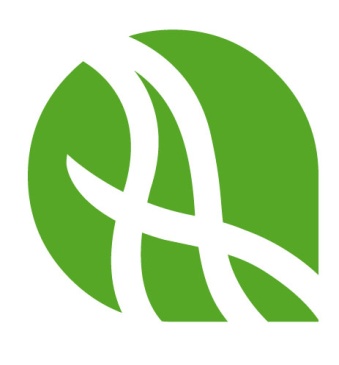 RECHTSPOSITIEREGELINGGEMEENTE en OCMW ANZEGEMBIJLAGE 1Bijzondere voorwaarden voor:AanwervingBevorderingInterne en externe mobiliteitDECRETALE GRADENALGEMEEN DIRECTEUR – MAT - statutairAANWERVINGSVOORWAARDENHouder zijn van een diploma of getuigschrift dat in aanmerking wordt genomen voor de aanwerving in een betrekking van niveau A: zie bijlage bij ministerieel besluit van 19 februari 2013 tot vaststelling van de lijst van erkende diploma’s of getuigschriften per niveau ter uitvoering van artikel 11,§2, tweede lid, van het besluit van de Vlaamse Regering van 7 december 2007 houdende de minimale voorwaarden voor de personeelsformatie, de rechtspositieregeling en het mandaatstelsel van het gemeentepersoneel en het provinciepersoneel en houdende enkele bepalingen betreffende de rechtspositie van de secretaris en de ontvanger van de openbare centra voor maatschappelijk welzijn.Beschikken over 5 jaar relevante beroepservaring (te bewijzen aan de hand van het curriculum Vitae, de arbeidsovereenkomst met duidelijke taakomschrijving en/of een attest van de werkgever waaruit de ervaring blijkt en/of de functiebeschrijving zo mogelijk aangevuld met een benoemingsbesluit/arbeidsovereenkomst)Slagen voor een selectieprocedure.BEVORDERINGSVOORWAARDENTitularis zijn van een graad van niveau A of de graad van financieel directeur, minimum 4 jaar graadanciënniteit of 4 jaar anciënniteit als financieel directeurHouder zijn van een diploma uitgereikt na het beëindigen van een volledige cyclus van provinciale leergangen administratieve wetenschappen.Van het diploma vermeld onder punt 2 zijn vrijgesteld de houders van één van de onder 1.A.1) vermelde diploma’s. Slagen voor een selectieprocedure (gelijkwaardig als voor aanwerving) Een gunstige evaluatie bekomen hebben voor de laatste periodieke evaluatie.FINANCIEEL DIRECTEUR – MAT - statutairAANWERVINGSVOORWAARDENHouder zijn van een diploma of getuigschrift dat in aanmerking wordt genomen voor de aanwerving in een betrekking van niveau A: zie bijlage bij ministerieel besluit van 19 februari 2013 tot vaststelling van de lijst van erkende diploma’s of getuigschriften per niveau ter uitvoering van artikel 11,§2, tweede lid, van het besluit van de Vlaamse Regering van 7 december 2007 houdende de minimale voorwaarden voor de personeelsformatie, de rechtspositieregeling en het mandaatstelsel van het gemeentepersoneel en het provinciepersoneel en houdende enkele bepalingen betreffende de rechtspositie van de secretaris en de ontvanger van de openbare centra voor maatschappelijk welzijnVereiste ervaring : minimaal 4 jaar relevante ervaring in een financiële functie die blijkt uit een omstandige omschrijving in het curriculum vitae.Slagen voor een selectieprocedure.BEVORDERINGSVOORWAARDENTitularis zijn van een graad van niveau A met minimum 4 jaar graadanciënniteit Houder zijn van een diploma uitgereikt na het beëindigen van een volledige cyclus van provinciale leergangen administratieve wetenschappen.Van het diploma vermeld onder punt 2 zijn vrijgesteld de houders van één van de onder 2.A.1) vermelde diploma’s voor zover uitgereikt na studies die ten minste 60 uren publiek, administratief en/of burgerlijk recht omvatten. Slagen voor een selectieprocedure (gelijkwaardig als voor aanwerving) Een gunstige evaluatie bekomen hebben voor de laatste periodieke evaluatie.BELEIDSMEDEWERKERSBELEIDSMEDEWERKER ALGEMEEN DIRECTEUR/FINANCIEEL DIRECTEUR (niveau A, weddenschaal A1a-A3a – MAT – statutair)AANWERVINGSVOORWAARDENHouder zijn van een diploma of getuigschrift dat in aanmerking wordt genomen voor de aanwerving in een betrekking van niveau A: zie bijlage bij ministerieel besluit van 19 februari 2013 tot vaststelling van de lijst van erkende diploma’s of getuigschriften per niveau ter uitvoering van artikel 11,§2, tweede lid, van het besluit van de Vlaamse Regering van 7 december 2007 houdende de minimale voorwaarden voor de personeelsformatie, de rechtspositieregeling en het mandaatstelsel van het gemeentepersoneel en het provinciepersoneel en houdende enkele bepalingen betreffende de rechtspositie van de secretaris en de ontvanger van de openbare centra voor maatschappelijk welzijn.Slagen voor een selectieprocedureBEVORDERINGSVOORWAARDEN Toeganggevende graden: alle administratieve graden van niveau B of C, met minimum 4 jaar graadanciënniteit in niveau B of C.Houder zijn van een diploma uitgereikt na het beëindigen van een volledige cyclus van provinciale leergangen administratieve wetenschappen.Slagen voor een selectieprocedure (gelijkwaardig als voor aanwerving) Een gunstige evaluatie bekomen hebben voor de laatste periodieke evaluatie.VOORWAARDEN VOOR INTERNE MOBILITEIT Titularis zijn van een administratieve graad van niveau Av met minimum 12 maanden graadanciënniteit Houder zijn van een diploma of getuigschrift dat in aanmerking wordt genomen voor de aanwerving in een betrekking van niveau A: zie bijlage bij ministerieel besluit van 19 februari 2013 tot vaststelling van de lijst van erkende diploma’s of getuigschriften per niveau ter uitvoering van artikel 11,§2, tweede lid, van het besluit van de Vlaamse Regering van 7 december 2007 houdende de minimale voorwaarden voor de personeelsformatie, de rechtspositieregeling en het mandaatstelsel van het gemeentepersoneel en het provinciepersoneel en houdende enkele bepalingen betreffende de rechtspositie van de secretaris en de ontvanger van de openbare centra voor maatschappelijk welzijnSlagen in een selectieprocedure Een gunstige evaluatie bekomen hebben voor de laatste periodieke evaluatie.VOORWAARDEN VOOR EXTERNE MOBILITEIT (tussen overheden van een ander werkingsgebied)Houder zijn van een diploma of getuigschrift dat in aanmerking wordt genomen voor de aanwerving in een betrekking van niveau A: zie bijlage bij ministerieel besluit van 19 februari 2013 tot vaststelling van de lijst van erkende diploma’s of getuigschriften per niveau ter uitvoering van artikel 11,§2, tweede lid, van het besluit van de Vlaamse Regering van 7 december 2007 houdende de minimale voorwaarden voor de personeelsformatie, de rechtspositieregeling en het mandaatstelsel van het gemeentepersoneel en het provinciepersoneel en houdende enkele bepalingen betreffende de rechtspositie van de secretaris en de ontvanger van de openbare centra voor maatschappelijk welzijn.Slagen voor een selectieprocedureEen gunstige evaluatie bekomen hebben voor de laatste periodieke evaluatie.DIENST FINANCIENDESKUNDIGE CENTRALE AANKOOP (statutair – niveau B - weddenschaal B1-3)AANWERVINGSVOORWAARDENHouder zijn van een diploma of getuigschrift dat in aanmerking wordt genomen voor de aanwerving in een betrekking van niveau B: zie bijlage bij ministerieel besluit van 19 februari 2013 tot vaststelling van de lijst van erkende diploma’s of getuigschriften per niveau ter uitvoering van artikel 11,§2, tweede lid, van het besluit van de Vlaamse Regering van 7 december 2007 houdende de minimale voorwaarden voor de personeelsformatie, de rechtspositieregeling en het mandaatstelsel van het gemeentepersoneel en het provinciepersoneel en houdende enkele bepalingen betreffende de rechtspositie van de secretaris en de ontvanger van de openbare centra voor maatschappelijk welzijn;Slagen voor een selectieprocedureBEVORDERINGSVOORWAARDEN Toeganggevende graden: alle administratieve graden van niveau Cv of Dv, met minimum 4 jaar graadanciënniteit in niveau C of D.Houder zijn van een diploma of getuigschrift dat in aanmerking wordt genomen voor de aanwerving in een betrekking van niveau B: zie bijlage bij ministerieel besluit van 19 februari 2013 tot vaststelling van de lijst van erkende diploma’s of getuigschriften per niveau ter uitvoering van artikel 11,§2, tweede lid, van het besluit van de Vlaamse Regering van 7 december 2007 houdende de minimale voorwaarden voor de personeelsformatie, de rechtspositieregeling en het mandaatstelsel van het gemeentepersoneel en het provinciepersoneel en houdende enkele bepalingen betreffende de rechtspositie van de secretaris en de ontvanger van de openbare centra voor maatschappelijk welzijnSlagen voor een selectieprocedure (gelijkwaardig als voor aanwerving) Een gunstige evaluatie bekomen hebben voor de laatste periodieke evaluatie.VOORWAARDEN VOOR INTERNE MOBILITEIT Titularis zijn van een administratieve graad van niveau Bv met minimum 12 maanden graadanciënniteit Houder zijn van een diploma of getuigschrift dat in aanmerking wordt genomen voor de aanwerving in een betrekking van niveau B: zie bijlage bij ministerieel besluit van 19 februari 2013 tot vaststelling van de lijst van erkende diploma’s of getuigschriften per niveau ter uitvoering van artikel 11,§2, tweede lid, van het besluit van de Vlaamse Regering van 7 december 2007 houdende de minimale voorwaarden voor de personeelsformatie, de rechtspositieregeling en het mandaatstelsel van het gemeentepersoneel en het provinciepersoneel en houdende enkele bepalingen betreffende de rechtspositie van de secretaris en de ontvanger van de openbare centra voor maatschappelijk welzijnSlagen in een selectieprocedure Een gunstige evaluatie bekomen hebben voor de laatste periodieke evaluatie.VOORWAARDEN VOOR EXTERNE MOBILITEIT (tussen overheden van een ander werkingsgebied)Houder zijn van een diploma of getuigschrift dat in aanmerking wordt genomen voor de aanwerving in een betrekking van niveau B: zie bijlage bij ministerieel besluit van 19 februari 2013 tot vaststelling van de lijst van erkende diploma’s of getuigschriften per niveau ter uitvoering van artikel 11,§2, tweede lid, van het besluit van de Vlaamse Regering van 7 december 2007 houdende de minimale voorwaarden voor de personeelsformatie, de rechtspositieregeling en het mandaatstelsel van het gemeentepersoneel en het provinciepersoneel en houdende enkele bepalingen betreffende de rechtspositie van de secretaris en de ontvanger van de openbare centra voor maatschappelijk welzijnSlagen voor een selectieprocedureEen gunstige evaluatie bekomen hebben voor de laatste periodieke evaluatie.DESKUNDIGE ADMINISTRATIE (statutair – niveau B - weddenschaal B1-3)AANWERVINGSVOORWAARDENHouder zijn van een diploma of getuigschrift dat in aanmerking wordt genomen voor de aanwerving in een betrekking van niveau B: zie bijlage bij ministerieel besluit van 19 februari 2013 tot vaststelling van de lijst van erkende diploma’s of getuigschriften per niveau ter uitvoering van artikel 11,§2, tweede lid, van het besluit van de Vlaamse Regering van 7 december 2007 houdende de minimale voorwaarden voor de personeelsformatie, de rechtspositieregeling en het mandaatstelsel van het OCMW-personeel en het provinciepersoneel en houdende enkele bepalingen betreffende de rechtspositie van de secretaris en de ontvanger van de openbare centra voor maatschappelijk welzijn;Slagen voor een selectieprocedureBEVORDERINGSVOORWAARDENToeganggevende graden: alle administratieve graden van niveau Cv of Dv, met minimum 4 jaar graadanciënniteit in niveau C of D.Houder zijn van een diploma of getuigschrift dat in aanmerking wordt genomen voor de aanwerving in een betrekking van niveau B: zie bijlage bij ministerieel besluit van 19 februari 2013 tot vaststelling van de lijst van erkende diploma’s of getuigschriften per niveau ter uitvoering van artikel 11,§2, tweede lid, van het besluit van de Vlaamse Regering van 7 december 2007 houdende de minimale voorwaarden voor de personeelsformatie, de rechtspositieregeling en het mandaatstelsel van het OCMW-personeel en het provinciepersoneel en houdende enkele bepalingen betreffende de rechtspositie van de secretaris en de ontvanger van de openbare centra voor maatschappelijk welzijnSlagen voor een selectieprocedure (gelijkwaardig als voor aanwerving) Een gunstige evaluatie bekomen hebben voor de laatste periodieke evaluatie.VOORWAARDEN VOOR INTERNE MOBILITEIT Titularis zijn van een administratieve graad van niveau Bv met minimum 12 maanden graadanciënniteit Houder zijn van een diploma of getuigschrift dat in aanmerking wordt genomen voor de aanwerving in een betrekking van niveau B: zie bijlage bij ministerieel besluit van 19 februari 2013 tot vaststelling van de lijst van erkende diploma’s of getuigschriften per niveau ter uitvoering van artikel 11,§2, tweede lid, van het besluit van de Vlaamse Regering van 7 december 2007 houdende de minimale voorwaarden voor de personeelsformatie, de rechtspositieregeling en het mandaatstelsel van het OCMW-personeel en het provinciepersoneel en houdende enkele bepalingen betreffende de rechtspositie van de secretaris en de ontvanger van de openbare centra voor maatschappelijk welzijnSlagen in een selectieprocedure Een gunstige evaluatie bekomen hebben voor de laatste periodieke evaluatie.VOORWAARDEN VOOR EXTERNE MOBILITEIT (tussen overheden van een ander werkingsgebied)Houder zijn van een diploma of getuigschrift dat in aanmerking wordt genomen voor de aanwerving in een betrekking van niveau B: zie bijlage bij ministerieel besluit van 19 februari 2013 tot vaststelling van de lijst van erkende diploma’s of getuigschriften per niveau ter uitvoering van artikel 11,§2, tweede lid, van het besluit van de Vlaamse Regering van 7 december 2007 houdende de minimale voorwaarden voor de personeelsformatie, de rechtspositieregeling en het mandaatstelsel van het OCMW-personeel en het provinciepersoneel en houdende enkele bepalingen betreffende de rechtspositie van de secretaris en de ontvanger van de openbare centra voor maatschappelijk welzijnSlagen voor een selectieprocedureEen gunstige evaluatie bekomen hebben voor de laatste periodieke evaluatie.BOEKHOUDER (niveau B, weddenschaal B4-5– contractueel)AANWERVINGSVOORWAARDENHouder zijn van een diploma of getuigschrift dat in aanmerking wordt genomen voor de aanwerving in een betrekking van niveau B: zie bijlage bij ministerieel besluit van 19 februari 2013 tot vaststelling van de lijst van erkende diploma’s of getuigschriften per niveau ter uitvoering van artikel 11,§2, tweede lid, van het besluit van de Vlaamse Regering van 7 december 2007 houdende de minimale voorwaarden voor de personeelsformatie, de rechtspositieregeling en het mandaatstelsel van het gemeentepersoneel en het provinciepersoneel en houdende enkele bepalingen betreffende de rechtspositie van de secretaris en de ontvanger van de openbare centra voor maatschappelijk welzijn met volgende specialisatie: bedrijfsmanagement, met ofwel optie accountancy - fiscaliteit ofwel optie financiën- en verzekeringswezen;Academische bachelor toegepaste economische wetenschappenminstens 4 jaar relevante beroepservaring hebben die blijkt uit een omstandige omschrijving in het curriculum vitae.Slagen voor een selectieprocedureBEVORDERINGSVOORWAARDEN Toeganggevende graden: alle administratieve graden van niveau Bv of Cx, met minimum 4 jaar graadanciënniteit in niveau B of C.Houder zijn van een diploma of getuigschrift dat in aanmerking wordt genomen voor de aanwerving in een betrekking van niveau B: zie bijlage bij ministerieel besluit van 19 februari 2013 tot vaststelling van de lijst van erkende diploma’s of getuigschriften per niveau ter uitvoering van artikel 11,§2, tweede lid, van het besluit van de Vlaamse Regering van 7 december 2007 houdende de minimale voorwaarden voor de personeelsformatie, de rechtspositieregeling en het mandaatstelsel van het gemeentepersoneel en het provinciepersoneel en houdende enkele bepalingen betreffende de rechtspositie van de secretaris en de ontvanger van de openbare centra voor maatschappelijk welzijn met volgende specialisatie: bedrijfsmanagement, met ofwel optie accountancy - fiscaliteit ofwel optie financie- en verzekeringswezen.;academische bachelor toegepaste economische wetenschappenSlagen voor een selectieprocedure (gelijkwaardig als voor aanwerving) Een gunstige evaluatie bekomen hebben voor de laatste periodieke evaluatie.VOORWAARDEN VOOR INTERNE MOBILITEIT Titularis zijn van een administratieve graad van niveau Bx met minimum 12 maanden graadanciënniteit Houder zijn van een diploma of getuigschrift dat in aanmerking wordt genomen voor de aanwerving in een betrekking van niveau B: zie bijlage bij ministerieel besluit van 19 februari 2013 tot vaststelling van de lijst van erkende diploma’s of getuigschriften per niveau ter uitvoering van artikel 11,§2, tweede lid, van het besluit van de Vlaamse Regering van 7 december 2007 houdende de minimale voorwaarden voor de personeelsformatie, de rechtspositieregeling en het mandaatstelsel van het gemeentepersoneel en het provinciepersoneel en houdende enkele bepalingen betreffende de rechtspositie van de secretaris en de ontvanger van de openbare centra voor maatschappelijk welzijn met volgende specialisatie : bedrijfsmanagement, met ofwel optie accountancy - fiscaliteit ofwel optie financie- en verzekeringswezen;academische bachelor toegepaste economische wetenschappenSlagen in een selectieprocedure Een gunstige evaluatie bekomen hebben voor de laatste periodieke evaluatie.VOORWAARDEN VOOR EXTERNE MOBILITEIT (tussen overheden van een ander werkingsgebied)Houder zijn van een diploma of getuigschrift dat in aanmerking wordt genomen voor de aanwerving in een betrekking van niveau B: zie bijlage bij ministerieel besluit van 19 februari 2013 tot vaststelling van de lijst van erkende diploma’s of getuigschriften per niveau ter uitvoering van artikel 11,§2, tweede lid, van het besluit van de Vlaamse Regering van 7 december 2007 houdende de minimale voorwaarden voor de personeelsformatie, de rechtspositieregeling en het mandaatstelsel van het gemeentepersoneel en het provinciepersoneel en houdende enkele bepalingen betreffende de rechtspositie van de secretaris en de ontvanger van de openbare centra voor maatschappelijk welzijn met volgende specialisatie: bedrijfsmanagement, met ofwel optie accountancy - fiscaliteit ofwel optie financie- en verzekeringswezen.;academische bachelor toegepaste economische wetenschappenminstens 4 jaar relevante beroepservaring hebben die blijkt uit een omstandige omschrijving in het curriculum vitae.Slagen voor een selectieprocedureEen gunstige evaluatie bekomen hebben voor de laatste periodieke evaluatie.CLUSTER COMMUNICATIE, ICT EN ARCHIEFCOMMUNICATIEAMBTENAAR (niveau B, weddenschaal B1-B3 - statutair)AANWERVINGSVOORWAARDENHouder zijn van een diploma of getuigschrift dat in aanmerking wordt genomen voor de aanwerving in een betrekking van niveau B: zie bijlage bij ministerieel besluit van 19 februari 2013 tot vaststelling van de lijst van erkende diploma’s of getuigschriften per niveau ter uitvoering van artikel 11,§2, tweede lid, van het besluit van de Vlaamse Regering van 7 december 2007 houdende de minimale voorwaarden voor de personeelsformatie, de rechtspositieregeling en het mandaatstelsel van het gemeentepersoneel en het provinciepersoneel en houdende enkele bepalingen betreffende de rechtspositie van de secretaris en de ontvanger van de openbare centra voor maatschappelijk welzijn. in volgende richtingen :communicatiebeheer (optie bedrijfscommunicatie, optie public relations, optie pers en voorlichting) journalistiek onderwijs (bachelor, onderwijzer(es), regent(es))grafische en digitale media taal en letterkunde pers- en communicatiewetenschappen politieke en sociale wetenschappen minstens 4 jaar relevante en professionele ervaring in een functie waarin communicatie (zowel verbaal als schriftelijk) centraal stond, Slagen voor een selectieprocedureBEVORDERINGSVOORWAARDEN Toeganggevende graden: alle administratieve graden van niveau Cv of Dv, met minimum 4 jaar graadanciënniteit in niveau C of D.Houder zijn van een diploma of getuigschrift dat in aanmerking wordt genomen voor de aanwerving in een betrekking van niveau B: zie bijlage bij ministerieel besluit van 19 februari 2013 tot vaststelling van de lijst van erkende diploma’s of getuigschriften per niveau ter uitvoering van artikel 11,§2, tweede lid, van het besluit van de Vlaamse Regering van 7 december 2007 houdende de minimale voorwaarden voor de personeelsformatie, de rechtspositieregeling en het mandaatstelsel van het gemeentepersoneel en het provinciepersoneel en houdende enkele bepalingen betreffende de rechtspositie van de secretaris en de ontvanger van de openbare centra voor maatschappelijk welzijn. in volgende richtingen : communicatiebeheer (optie bedrijfscommunicatie, optie public relations, optie pers en voorlichting) journalistiek onderwijs (bachelor, onderwijzer(es), regent(es))grafische en digitale media taal en letterkunde pers- en communicatiewetenschappen politieke en sociale wetenschappen Slagen voor een selectieprocedure (gelijkwaardig als voor aanwerving) Een gunstige evaluatie bekomen hebben voor de laatste periodieke evaluatie.VOORWAARDEN VOOR INTERNE MOBILITEIT Titularis zijn van een administratieve graad van niveau Bv met minimum 12 maanden graadanciënniteit Houder zijn van een diploma of getuigschrift dat in aanmerking wordt genomen voor de aanwerving in een betrekking van niveau B: zie bijlage bij ministerieel besluit van 19 februari 2013 tot vaststelling van de lijst van erkende diploma’s of getuigschriften per niveau ter uitvoering van artikel 11,§2, tweede lid, van het besluit van de Vlaamse Regering van 7 december 2007 houdende de minimale voorwaarden voor de personeelsformatie, de rechtspositieregeling en het mandaatstelsel van het gemeentepersoneel en het provinciepersoneel en houdende enkele bepalingen betreffende de rechtspositie van de secretaris en de ontvanger van de openbare centra voor maatschappelijk welzijn. 
in volgende richtingen : communicatiebeheer (optie bedrijfscommunicatie, optie public relations, optie pers en voorlichting) journalistiek onderwijs (bachelor, onderwijzer(es), regent(es))grafische en digitale media taal en letterkunde pers- en communicatiewetenschappen politieke en sociale wetenschappen Slagen in een selectieprocedure Een gunstige evaluatie bekomen hebben voor de laatste periodieke evaluatie.VOORWAARDEN VOOR EXTERNE MOBILITEIT (tussen overheden van een ander werkingsgebied)Houder zijn van een diploma of getuigschrift dat in aanmerking wordt genomen voor de aanwerving in een betrekking van niveau B: zie bijlage bij ministerieel besluit van 19 februari 2013 tot vaststelling van de lijst van erkende diploma’s of getuigschriften per niveau ter uitvoering van artikel 11,§2, tweede lid, van het besluit van de Vlaamse Regering van 7 december 2007 houdende de minimale voorwaarden voor de personeelsformatie, de rechtspositieregeling en het mandaatstelsel van het gemeentepersoneel en het provinciepersoneel en houdende enkele bepalingen betreffende de rechtspositie van de secretaris en de ontvanger van de openbare centra voor maatschappelijk welzijn.
in volgende richtingen :communicatiebeheer (optie bedrijfscommunicatie, optie public relations, optie pers en voorlichting) journalistiek onderwijs (bachelor, onderwijzer(es), regent(es))grafische en digitale media taal en letterkunde pers- en communicatiewetenschappen politieke en sociale wetenschappen minstens 4 jaar relevante en professionele ervaring in een functie waarin communicatie (zowel verbaal als schriftelijk) centraal stond, Slagen voor een selectieprocedureEen gunstige evaluatie bekomen hebben voor de laatste periodieke evaluatie. ARCHIEFVERANTWOORDELIJKE (niveau B, weddenschaal B1-B3 -tewerkstellingsmaatregel – contractueel)AANWERVINGSVOORWAARDEN Houder zijn van een diploma of getuigschrift dat in aanmerking wordt genomen voor de aanwerving in een betrekking van niveau B: zie bijlage bij ministerieel besluit van 19 februari 2013 tot vaststelling van de lijst van erkende diploma’s of getuigschriften per niveau ter uitvoering van artikel 11,§2, tweede lid, van het besluit van de Vlaamse Regering van 7 december 2007 houdende de minimale voorwaarden voor de personeelsformatie, de rechtspositieregeling en het mandaatstelsel van het gemeentepersoneel en het provinciepersoneel en houdende enkele bepalingen betreffende de rechtspositie van de secretaris en de ontvanger van de openbare centra voor maatschappelijk welzijn.
Slagen in een selectieprocedure.BEVORDERINGSVOORWAARDEN Toeganggevende graden: alle administratieve graden van niveau Cv of Dv, met minimum 4 jaar graadanciënniteit in niveau C of D.Houder zijn van een diploma of getuigschrift dat in aanmerking wordt genomen voor de aanwerving in een betrekking van niveau B: zie bijlage bij ministerieel besluit van 19 februari 2013 tot vaststelling van de lijst van erkende diploma’s of getuigschriften per niveau ter uitvoering van artikel 11,§2, tweede lid, van het besluit van de Vlaamse Regering van 7 december 2007 houdende de minimale voorwaarden voor de personeelsformatie, de rechtspositieregeling en het mandaatstelsel van het gemeentepersoneel en het provinciepersoneel en houdende enkele bepalingen betreffende de rechtspositie van de secretaris en de ontvanger van de openbare centra voor maatschappelijk welzijn. Slagen voor een selectieprocedure (gelijkwaardig als voor aanwerving) Een gunstige evaluatie bekomen hebben voor de laatste periodieke evaluatie.VOORWAARDEN VOOR INTERNE MOBILITEIT Titularis zijn van een administratieve graad van niveau Bv met minimum 12 maanden graadanciënniteit Houder zijn van een diploma of getuigschrift dat in aanmerking wordt genomen voor de aanwerving in een betrekking van niveau B: zie bijlage bij ministerieel besluit van 19 februari 2013 tot vaststelling van de lijst van erkende diploma’s of getuigschriften per niveau ter uitvoering van artikel 11,§2, tweede lid, van het besluit van de Vlaamse Regering van 7 december 2007 houdende de minimale voorwaarden voor de personeelsformatie, de rechtspositieregeling en het mandaatstelsel van het gemeentepersoneel en het provinciepersoneel en houdende enkele bepalingen betreffende de rechtspositie van de secretaris en de ontvanger van de openbare centra voor maatschappelijk welzijn.
Slagen in een selectieprocedure Een gunstige evaluatie bekomen hebben voor de laatste periodieke evaluatie.VOORWAARDEN VOOR EXTERNE MOBILITEIT (tussen overheden van een ander werkingsgebied)Houder zijn van een diploma of getuigschrift dat in aanmerking wordt genomen voor de aanwerving in een betrekking van niveau B: zie bijlage bij ministerieel besluit van 19 februari 2013 tot vaststelling van de lijst van erkende diploma’s of getuigschriften per niveau ter uitvoering van artikel 11,§2, tweede lid, van het besluit van de Vlaamse Regering van 7 december 2007 houdende de minimale voorwaarden voor de personeelsformatie, de rechtspositieregeling en het mandaatstelsel van het gemeentepersoneel en het provinciepersoneel en houdende enkele bepalingen betreffende de rechtspositie van de secretaris en de ontvanger van de openbare centra voor maatschappelijk welzijn. 
Slagen voor een selectieprocedureEen gunstige evaluatie bekomen hebben voor de laatste periodieke evaluatie.ICT-DESKUNDIGE (niveau B, weddenschaal B1-B3 – contractueel)AANWERVINGSVOORWAARDEN Houder zijn van een diploma of getuigschrift dat in aanmerking wordt genomen voor de aanwerving in een betrekking van niveau B: zie bijlage bij ministerieel besluit van 19 februari 2013 tot vaststelling van de lijst van erkende diploma’s of getuigschriften per niveau ter uitvoering van artikel 11,§2, tweede lid, van het besluit van de Vlaamse Regering van 7 december 2007 houdende de minimale voorwaarden voor de personeelsformatie, de rechtspositieregeling en het mandaatstelsel van het gemeentepersoneel en het provinciepersoneel en houdende enkele bepalingen betreffende de rechtspositie van de secretaris en de ontvanger van de openbare centra voor maatschappelijk welzijn.Slagen in een selectieprocedure.BEVORDERINGSVOORWAARDEN Toeganggevende graden: alle administratieve graden van niveau Cv of Dv, met minimum 4 jaar graadanciënniteit in niveau C of D.Houder zijn van een diploma of getuigschrift dat in aanmerking wordt genomen voor de aanwerving in een betrekking van niveau B: zie bijlage bij ministerieel besluit van 19 februari 2013 tot vaststelling van de lijst van erkende diploma’s of getuigschriften per niveau ter uitvoering van artikel 11,§2, tweede lid, van het besluit van de Vlaamse Regering van 7 december 2007 houdende de minimale voorwaarden voor de personeelsformatie, de rechtspositieregeling en het mandaatstelsel van het gemeentepersoneel en het provinciepersoneel en houdende enkele bepalingen betreffende de rechtspositie van de secretaris en de ontvanger van de openbare centra voor maatschappelijk welzijn. Slagen voor een selectieprocedure (gelijkwaardig als voor aanwerving) Een gunstige evaluatie bekomen hebben voor de laatste periodieke evaluatie.VOORWAARDEN VOOR INTERNE MOBILITEIT Titularis zijn van een administratieve graad van niveau Bv met minimum 12 maanden graadanciënniteit Houder zijn van een diploma of getuigschrift dat in aanmerking wordt genomen voor de aanwerving in een betrekking van niveau B: zie bijlage bij ministerieel besluit van 19 februari 2013 tot vaststelling van de lijst van erkende diploma’s of getuigschriften per niveau ter uitvoering van artikel 11,§2, tweede lid, van het besluit van de Vlaamse Regering van 7 december 2007 houdende de minimale voorwaarden voor de personeelsformatie, de rechtspositieregeling en het mandaatstelsel van het gemeentepersoneel en het provinciepersoneel en houdende enkele bepalingen betreffende de rechtspositie van de secretaris en de ontvanger van de openbare centra voor maatschappelijk welzijn.Slagen in een selectieprocedure Een gunstige evaluatie bekomen hebben voor de laatste periodieke evaluatie.VOORWAARDEN VOOR EXTERNE MOBILITEIT (tussen overheden van een ander werkingsgebied)Houder zijn van een diploma of getuigschrift dat in aanmerking wordt genomen voor de aanwerving in een betrekking van niveau B: zie bijlage bij ministerieel besluit van 19 februari 2013 tot vaststelling van de lijst van erkende diploma’s of getuigschriften per niveau ter uitvoering van artikel 11,§2, tweede lid, van het besluit van de Vlaamse Regering van 7 december 2007 houdende de minimale voorwaarden voor de personeelsformatie, de rechtspositieregeling en het mandaatstelsel van het gemeentepersoneel en het provinciepersoneel en houdende enkele bepalingen betreffende de rechtspositie van de secretaris en de ontvanger van de openbare centra voor maatschappelijk welzijn.Slagen voor een selectieprocedureEen gunstige evaluatie bekomen hebben voor de laatste periodieke evaluatie.GIS - MEDEWERKER (niveau B, weddenschaal B1-B3 – contractueel)AANWERVINGSVOORWAARDEN Houder zijn van een diploma of getuigschrift dat in aanmerking wordt genomen voor de aanwerving in een betrekking van niveau B: zie bijlage bij ministerieel besluit van 19 februari 2013 tot vaststelling van de lijst van erkende diploma’s of getuigschriften per niveau ter uitvoering van artikel 11,§2, tweede lid, van het besluit van de Vlaamse Regering van 7 december 2007 houdende de minimale voorwaarden voor de personeelsformatie, de rechtspositieregeling en het mandaatstelsel van het gemeentepersoneel en het provinciepersoneel en houdende enkele bepalingen betreffende de rechtspositie van de secretaris en de ontvanger van de openbare centra voor maatschappelijk welzijn.Slagen in een selectieprocedure.BEVORDERINGSVOORWAARDEN Toeganggevende graden: alle administratieve graden van niveau Cv of Dv, met minimum 4 jaar graadanciënniteit in niveau C of D.Houder zijn van een diploma of getuigschrift dat in aanmerking wordt genomen voor de aanwerving in een betrekking van niveau B: zie bijlage bij ministerieel besluit van 19 februari 2013 tot vaststelling van de lijst van erkende diploma’s of getuigschriften per niveau ter uitvoering van artikel 11,§2, tweede lid, van het besluit van de Vlaamse Regering van 7 december 2007 houdende de minimale voorwaarden voor de personeelsformatie, de rechtspositieregeling en het mandaatstelsel van het gemeentepersoneel en het provinciepersoneel en houdende enkele bepalingen betreffende de rechtspositie van de secretaris en de ontvanger van de openbare centra voor maatschappelijk welzijn. Slagen voor een selectieprocedure (gelijkwaardig als voor aanwerving) Een gunstige evaluatie bekomen hebben voor de laatste periodieke evaluatie.VOORWAARDEN VOOR INTERNE MOBILITEIT Titularis zijn van een administratieve graad van niveau Bv met minimum 12 maanden graadanciënniteit Houder zijn van een diploma of getuigschrift dat in aanmerking wordt genomen voor de aanwerving in een betrekking van niveau B: zie bijlage bij ministerieel besluit van 19 februari 2013 tot vaststelling van de lijst van erkende diploma’s of getuigschriften per niveau ter uitvoering van artikel 11,§2, tweede lid, van het besluit van de Vlaamse Regering van 7 december 2007 houdende de minimale voorwaarden voor de personeelsformatie, de rechtspositieregeling en het mandaatstelsel van het gemeentepersoneel en het provinciepersoneel en houdende enkele bepalingen betreffende de rechtspositie van de secretaris en de ontvanger van de openbare centra voor maatschappelijk welzijn.Slagen in een selectieprocedure Een gunstige evaluatie bekomen hebben voor de laatste periodieke evaluatie.VOORWAARDEN VOOR EXTERNE MOBILITEIT (tussen overheden van een ander werkingsgebied)Houder zijn van een diploma of getuigschrift dat in aanmerking wordt genomen voor de aanwerving in een betrekking van niveau B: zie bijlage bij ministerieel besluit van 19 februari 2013 tot vaststelling van de lijst van erkende diploma’s of getuigschriften per niveau ter uitvoering van artikel 11,§2, tweede lid, van het besluit van de Vlaamse Regering van 7 december 2007 houdende de minimale voorwaarden voor de personeelsformatie, de rechtspositieregeling en het mandaatstelsel van het gemeentepersoneel en het provinciepersoneel en houdende enkele bepalingen betreffende de rechtspositie van de secretaris en de ontvanger van de openbare centra voor maatschappelijk welzijn.Slagen voor een selectieprocedureEen gunstige evaluatie bekomen hebben voor de laatste periodieke evaluatie.CLUSTER PERSONEEL & ORGANISATIECLUSTERHOOFD (niveau A, weddenschaal A1a-A3a – MAT – statutair)AANWERVINGSVOORWAARDENHouder zijn van een diploma of getuigschrift dat in aanmerking wordt genomen voor de aanwerving in een betrekking van niveau A: zie bijlage bij ministerieel besluit van 19 februari 2013 tot vaststelling van de lijst van erkende diploma’s of getuigschriften per niveau ter uitvoering van artikel 11,§2, tweede lid, van het besluit van de Vlaamse Regering van 7 december 2007 houdende de minimale voorwaarden voor de personeelsformatie, de rechtspositieregeling en het mandaatstelsel van het gemeentepersoneel en het provinciepersoneel en houdende enkele bepalingen betreffende de rechtspositie van de secretaris en de ontvanger van de openbare centra voor maatschappelijk welzijn.Slagen voor een selectieprocedureBEVORDERINGSVOORWAARDEN Toeganggevende graden: alle administratieve graden van niveau B of C, met minimum 4 jaar graadanciënniteit in niveau B of C.Houder zijn van een diploma uitgereikt na het beëindigen van een volledige cyclus van provinciale leergangen administratieve wetenschappen.Slagen voor een selectieprocedure (gelijkwaardig als voor aanwerving) Een gunstige evaluatie bekomen hebben voor de laatste periodieke evaluatie.VOORWAARDEN VOOR INTERNE MOBILITEIT Titularis zijn van een administratieve graad van niveau Av met minimum 12 maanden graadanciënniteit Houder zijn van een diploma of getuigschrift dat in aanmerking wordt genomen voor de aanwerving in een betrekking van niveau A: zie bijlage bij ministerieel besluit van 19 februari 2013 tot vaststelling van de lijst van erkende diploma’s of getuigschriften per niveau ter uitvoering van artikel 11,§2, tweede lid, van het besluit van de Vlaamse Regering van 7 december 2007 houdende de minimale voorwaarden voor de personeelsformatie, de rechtspositieregeling en het mandaatstelsel van het gemeentepersoneel en het provinciepersoneel en houdende enkele bepalingen betreffende de rechtspositie van de secretaris en de ontvanger van de openbare centra voor maatschappelijk welzijnSlagen in een selectieprocedure Een gunstige evaluatie bekomen hebben voor de laatste periodieke evaluatie.VOORWAARDEN VOOR EXTERNE MOBILITEIT (tussen overheden van een ander werkingsgebied)Houder zijn van een diploma of getuigschrift dat in aanmerking wordt genomen voor de aanwerving in een betrekking van niveau A: zie bijlage bij ministerieel besluit van 19 februari 2013 tot vaststelling van de lijst van erkende diploma’s of getuigschriften per niveau ter uitvoering van artikel 11,§2, tweede lid, van het besluit van de Vlaamse Regering van 7 december 2007 houdende de minimale voorwaarden voor de personeelsformatie, de rechtspositieregeling en het mandaatstelsel van het gemeentepersoneel en het provinciepersoneel en houdende enkele bepalingen betreffende de rechtspositie van de secretaris en de ontvanger van de openbare centra voor maatschappelijk welzijn.Slagen voor een selectieprocedureEen gunstige evaluatie bekomen hebben voor de laatste periodieke evaluatie.DESKUNDIGE PERSONEELSZAKEN (niveau B, weddenschaal B1-B3 – statutair)AANWERVINGSVOORWAARDENHouder zijn van een diploma of getuigschrift dat in aanmerking wordt genomen voor de aanwerving in een betrekking van niveau B: zie bijlage bij ministerieel besluit van 19 februari 2013 tot vaststelling van de lijst van erkende diploma’s of getuigschriften per niveau ter uitvoering van artikel 11,§2, tweede lid, van het besluit van de Vlaamse Regering van 7 december 2007 houdende de minimale voorwaarden voor de personeelsformatie, de rechtspositieregeling en het mandaatstelsel van het gemeentepersoneel en het provinciepersoneel en houdende enkele bepalingen betreffende de rechtspositie van de secretaris en de ontvanger van de openbare centra voor maatschappelijk welzijn;Slagen voor een selectieprocedureBEVORDERINGSVOORWAARDEN Toeganggevende graden: alle administratieve graden van niveau Cv of Dv, met minimum 4 jaar graadanciënniteit in niveau C of D.Houder zijn van een diploma of getuigschrift dat in aanmerking wordt genomen voor de aanwerving in een betrekking van niveau B: zie bijlage bij ministerieel besluit van 19 februari 2013 tot vaststelling van de lijst van erkende diploma’s of getuigschriften per niveau ter uitvoering van artikel 11,§2, tweede lid, van het besluit van de Vlaamse Regering van 7 december 2007 houdende de minimale voorwaarden voor de personeelsformatie, de rechtspositieregeling en het mandaatstelsel van het gemeentepersoneel en het provinciepersoneel en houdende enkele bepalingen betreffende de rechtspositie van de secretaris en de ontvanger van de openbare centra voor maatschappelijk welzijnSlagen voor een selectieprocedure (gelijkwaardig als voor aanwerving) Een gunstige evaluatie bekomen hebben voor de laatste periodieke evaluatie.VOORWAARDEN VOOR INTERNE MOBILITEIT Titularis zijn van een administratieve graad van niveau Bv met minimum 12 maanden graadanciënniteit Houder zijn van een diploma of getuigschrift dat in aanmerking wordt genomen voor de aanwerving in een betrekking van niveau B: zie bijlage bij ministerieel besluit van 19 februari 2013 tot vaststelling van de lijst van erkende diploma’s of getuigschriften per niveau ter uitvoering van artikel 11,§2, tweede lid, van het besluit van de Vlaamse Regering van 7 december 2007 houdende de minimale voorwaarden voor de personeelsformatie, de rechtspositieregeling en het mandaatstelsel van het gemeentepersoneel en het provinciepersoneel en houdende enkele bepalingen betreffende de rechtspositie van de secretaris en de ontvanger van de openbare centra voor maatschappelijk welzijnSlagen in een selectieprocedure Een gunstige evaluatie bekomen hebben voor de laatste periodieke evaluatie.VOORWAARDEN VOOR EXTERNE MOBILITEIT (tussen overheden van een ander werkingsgebied)Houder zijn van een diploma of getuigschrift dat in aanmerking wordt genomen voor de aanwerving in een betrekking van niveau B: zie bijlage bij ministerieel besluit van 19 februari 2013 tot vaststelling van de lijst van erkende diploma’s of getuigschriften per niveau ter uitvoering van artikel 11,§2, tweede lid, van het besluit van de Vlaamse Regering van 7 december 2007 houdende de minimale voorwaarden voor de personeelsformatie, de rechtspositieregeling en het mandaatstelsel van het gemeentepersoneel en het provinciepersoneel en houdende enkele bepalingen betreffende de rechtspositie van de secretaris en de ontvanger van de openbare centra voor maatschappelijk welzijnSlagen voor een selectieprocedureEen gunstige evaluatie bekomen hebben voor de laatste periodieke evaluatie.COÖRDINATOR BUSVERVOER (niveau C, weddenschaal C1-C3 - contractueel)AANWERVINGSVOORWAARDENHouder zijn van een diploma of getuigschrift dat in aanmerking wordt genomen voor de aanwerving in een betrekking van niveau C: zie bijlage bij ministerieel besluit van 19 februari 2013 tot vaststelling van de lijst van erkende diploma’s of getuigschriften per niveau ter uitvoering van artikel 11,§2, tweede lid, van het besluit van de Vlaamse Regering van 7 december 2007 houdende de minimale voorwaarden voor de personeelsformatie, de rechtspositieregeling en het mandaatstelsel van het gemeentepersoneel en het provinciepersoneel en houdende enkele bepalingen betreffende de rechtspositie van de secretaris en de ontvanger van de openbare centra voor maatschappelijk welzijnSlagen voor een selectieprocedure.BUSCHAUFFEUR (niveau D, weddenschaal D1-D3 - contractueel)AANWERVINGSVOORWAARDEN Houder zijn een rijbewijs voor het besturen van een bus (categorie D - personenvervoer)Slagen in een selectieprocedure.CLUSTER BURGERZAKEN EN ZORG EN WELZIJNCLUSTERHOOFD SOCIAAL HUIS (niveau A, weddenschaal A1a-A3a – MAT – statutair)AANWERVINGSVOORWAARDENHouder zijn van een diploma of getuigschrift dat in aanmerking wordt genomen voor de aanwerving in een betrekking van niveau A: zie bijlage   bij ministerieel besluit van 19 februari 2013 tot vaststelling van de lijst van erkende diploma’s of getuigschriften per niveau ter uitvoering van artikel 11,§2, tweede lid, van het besluit van de Vlaamse Regering van 7 december 2007 houdende de minimale voorwaarden voor de personeelsformatie, de rechtspositieregeling en het mandaatstelsel van het OCMW-personeel en het provinciepersoneel en houdende enkele bepalingen betreffende de rechtspositie van de secretaris en de ontvanger van de openbare centra voor maatschappelijk welzijn.Slagen   voor  een   selectieprocedureBEVORDERINGSVOORWAARDEN Toeganggevende   graden:   alle   administratieve   graden   van   niveau   B   of   C,   met   minimum  4   jaar   graadanciënniteit   in   niveau   B   of   C.Houder   zijn   van   een   diploma   uitgereikt   na   het   beëindigen   van   een   volledige   cyclus   van   provinciale   leergangen   administratieve   wetenschappen.Slagen   voor een selectieprocedure   (gelijkwaardig   als voor aanwerving)  Een   gunstige   evaluatie   bekomen   hebben voor de laatste periodieke evaluatie.VOORWAARDEN VOOR INTERNE MOBILITEIT Titularis zijn van een administratieve graad van niveau Av met minimum 12 maanden     graadanciënniteit Houder zijn van een diploma of getuigschrift dat in aanmerking wordt genomen voor de aanwerving in een betrekking van niveau A: zie bijlage bij ministerieel besluit van 19 februari 2013 tot vaststelling van de lijst van erkende diploma’s of getuigschriften per niveau ter uitvoering van artikel 11,§2, tweede lid, van het besluit van de Vlaamse Regering van 7 december 2007 houdende de minimale voorwaarden voor de personeelsformatie, de rechtspositieregeling en het mandaatstelsel van het OCMW-personeel en het provinciepersoneel en houdende enkele bepalingen betreffende de rechtspositie van de secretaris en de ontvanger van de openbare centra voor maatschappelijk welzijnSlagen   in   een   selectieprocedure   Een   gunstige   evaluatie   bekomen   hebben voor de laatste periodieke evaluatie.VOORWAARDEN VOOR EXTERNE MOBILITEIT (tussen overheden van een ander werkingsgebied)Houder zijn van een diploma of getuigschrift dat in aanmerking wordt genomen voor de aanwerving in een betrekking van niveau A: zie bijlage   bij ministerieel besluit van 19 februari 2013 tot vaststelling van de lijst van erkende diploma’s of getuigschriften per niveau ter uitvoering van artikel 11,§2, tweede lid, van het besluit van de Vlaamse Regering van 7 december 2007 houdende de minimale voorwaarden voor de personeelsformatie, de rechtspositieregeling en het mandaatstelsel van het OCMW-personeel en het provinciepersoneel en houdende enkele bepalingen betreffende de rechtspositie van de secretaris en de ontvanger van de openbare centra voor maatschappelijk welzijn.Slagen   voor  een   selectieprocedureEen   gunstige   evaluatie   bekomen   hebben voor de laatste periodieke evaluatie.COÖRDINATOR ZORG EN WELZIJN (niveau B, weddenschaal B4-B5 – statutair)AANWERVINGSVOORWAARDENHouder zijn van een diploma of getuigschrift dat in aanmerking wordt genomen voor de aanwerving in een betrekking van niveau B: zie bijlage bij ministerieel besluit van 19 februari 2013 tot vaststelling van de lijst van erkende diploma’s of getuigschriften per niveau ter uitvoering van artikel 11,§2, tweede lid, van het besluit van de Vlaamse Regering van 7 december 2007 houdende de minimale voorwaarden voor de personeelsformatie, de rechtspositieregeling en het mandaatstelsel van het gemeentepersoneel en het provinciepersoneel en houdende enkele bepalingen betreffende de rechtspositie van de secretaris en de ontvanger van de openbare centra voor maatschappelijk welzijnin volgende richting: maatschappelijk werk of orthopedagogie;minstens 4 jaar relevante beroepservaring hebben die blijkt uit een omstandige omschrijving in het curriculum vitae.Slagen voor een selectieprocedureBEVORDERINGSVOORWAARDEN Toeganggevende graden: alle administratieve graden van niveau Bv of Cx, met minimum 4 jaar graadanciënniteit in niveau B of C.Houder zijn van een diploma of getuigschrift dat in aanmerking wordt genomen voor de aanwerving in een betrekking van niveau B: zie bijlage bij ministerieel besluit van 19 februari 2013 tot vaststelling van de lijst van erkende diploma’s of getuigschriften per niveau ter uitvoering van artikel 11,§2, tweede lid, van het besluit van de Vlaamse Regering van 7 december 2007 houdende de minimale voorwaarden voor de personeelsformatie, de rechtspositieregeling en het mandaatstelsel van het gemeentepersoneel en het provinciepersoneel en houdende enkele bepalingen betreffende de rechtspositie van de secretaris en de ontvanger van de openbare centra voor maatschappelijk welzijnin volgende richting: maatschappelijk werk of orthopedagogie:Slagen voor een selectieprocedure (gelijkwaardig als voor aanwerving) Een gunstige evaluatie bekomen hebben voor de laatste periodieke evaluatie.VOORWAARDEN VOOR INTERNE MOBILITEIT Titularis zijn van een graad van een administratieve graad van niveau Bx met minimum 12 maanden graadanciënniteit Houder zijn van een diploma of getuigschrift dat in aanmerking wordt genomen voor de aanwerving in een betrekking van niveau B: zie bijlage bij ministerieel besluit van 19 februari 2013 tot vaststelling van de lijst van erkende diploma’s of getuigschriften per niveau ter uitvoering van artikel 11,§2, tweede lid, van het besluit van de Vlaamse Regering van 7 december 2007 houdende de minimale voorwaarden voor de personeelsformatie, de rechtspositieregeling en het mandaatstelsel van het gemeentepersoneel en het provinciepersoneel en houdende enkele bepalingen betreffende de rechtspositie van de secretaris en de ontvanger van de openbare centra voor maatschappelijk welzijnin volgende richting : maatschappelijk werk of orthopedagogie;Slagen in een selectieprocedure Een gunstige evaluatie bekomen hebben voor de laatste periodieke evaluatie.VOORWAARDEN VOOR EXTERNE MOBILITEIT (tussen overheden van een ander werkingsgebied)Houder zijn van een diploma of getuigschrift dat in aanmerking wordt genomen voor de aanwerving in een betrekking van niveau B: zie bijlage bij ministerieel besluit van 19 februari 2013 tot vaststelling van de lijst van erkende diploma’s of getuigschriften per niveau ter uitvoering van artikel 11,§2, tweede lid, van het besluit van de Vlaamse Regering van 7 december 2007 houdende de minimale voorwaarden voor de personeelsformatie, de rechtspositieregeling en het mandaatstelsel van het gemeentepersoneel en het provinciepersoneel en houdende enkele bepalingen betreffende de rechtspositie van de secretaris en de ontvanger van de openbare centra voor maatschappelijk welzijnin volgende richting: maatschappelijk werk of orthopedagogie;minstens 4 jaar relevante beroepservaring hebben die blijkt uit een omstandige omschrijving in het curriculum vitae.Slagen voor een selectieprocedureEen gunstige evaluatie bekomen hebben voor de laatste periodieke evaluatie.STAFMEDEWERKER ZORG EN WELZIJN (niveau B, weddenschaal B1-B3 - statutair)A. AANWERVINGSVOORWAARDENHouder zijn van een diploma of getuigschrift dat in aanmerking wordt genomen voor de aanwerving in een betrekking van niveau B: zie bijlage bij ministerieel besluit van 19 februari 2013 tot vaststelling van de lijst van erkende diploma’s of getuigschriften per niveau ter uitvoering van artikel 11,§2, tweede lid, van het besluit van de Vlaamse Regering van 7 december 2007 houdende de minimale voorwaarden voor de personeelsformatie, de rechtspositieregeling en het mandaatstelsel van het gemeentepersoneel en het provinciepersoneel en houdende enkele bepalingen betreffende de rechtspositie van de secretaris en de ontvanger van de openbare centra voor maatschappelijk welzijn in volgende richting : maatschappelijk werk of orthopedagogie ;Slagen voor een selectieprocedureB. BEVORDERINGSVOORWAARDEN Toeganggevende graden: alle administratieve graden van niveau Cv of Dv, met minimum 4 jaar graadanciënniteit in niveau C of D.Houder zijn van een diploma of getuigschrift dat in aanmerking wordt genomen voor de aanwerving in een betrekking van niveau B: zie bijlage bij ministerieel besluit van 19 februari 2013 tot vaststelling van de lijst van erkende diploma’s of getuigschriften per niveau ter uitvoering van artikel 11,§2, tweede lid, van het besluit van de Vlaamse Regering van 7 december 2007 houdende de minimale voorwaarden voor de personeelsformatie, de rechtspositieregeling en het mandaatstelsel van het gemeentepersoneel en het provinciepersoneel en houdende enkele bepalingen betreffende de rechtspositie van de secretaris en de ontvanger van de openbare centra voor maatschappelijk welzijn in volgende richting : maatschappelijk werk of orthopedagogie ;Slagen voor een selectieprocedure (gelijkwaardig als voor aanwerving) Een gunstige evaluatie bekomen hebben voor de laatste periodieke evaluatie.C. VOORWAARDEN VOOR INTERNE MOBILITEIT Titularis zijn van een administratieve graad van niveau Bv met minimum 12 maanden graadanciënniteit Houder zijn van een diploma of getuigschrift dat in aanmerking wordt genomen voor de aanwerving in een betrekking van niveau B: zie bijlage bij ministerieel besluit van 19 februari 2013 tot vaststelling van de lijst van erkende diploma’s of getuigschriften per niveau ter uitvoering van artikel 11,§2, tweede lid, van het besluit van de Vlaamse Regering van 7 december 2007 houdende de minimale voorwaarden voor de personeelsformatie, de rechtspositieregeling en het mandaatstelsel van het gemeentepersoneel en het provinciepersoneel en houdende enkele bepalingen betreffende de rechtspositie van de secretaris en de ontvanger van de openbare centra voor maatschappelijk welzijn in volgende richting: maatschappelijk werk of orthopedagogie;Slagen in een selectieprocedure Een gunstige evaluatie bekomen hebben voor de laatste periodieke evaluatie.D. VOORWAARDEN VOOR EXTERNE MOBILITEIT (tussen overheden van een ander werkingsgebied)Houder zijn van een diploma of getuigschrift dat in aanmerking wordt genomen voor de aanwerving in een betrekking van niveau B: zie bijlage bij ministerieel besluit van 19 februari 2013 tot vaststelling van de lijst van erkende diploma’s of getuigschriften per niveau ter uitvoering van artikel 11,§2, tweede lid, van het besluit van de Vlaamse Regering van 7 december 2007 houdende de minimale voorwaarden voor de personeelsformatie, de rechtspositieregeling en het mandaatstelsel van het gemeentepersoneel en het provinciepersoneel en houdende enkele bepalingen betreffende de rechtspositie van de secretaris en de ontvanger van de openbare centra voor maatschappelijk welzijn in volgende richting : maatschappelijk werk of orthopedagogie ;Slagen voor een selectieprocedureEen gunstige evaluatie bekomen hebben voor de laatste periodieke evaluatie.COÖRDINATOR BURGER EN DIENSTVERLENING (niveau B, weddenschaal B1-B3 - statutair)AANWERVINGSVOORWAARDENHouder zijn van een diploma of getuigschrift dat in aanmerking wordt genomen voor de aanwerving in een betrekking van niveau B: zie bijlage bij ministerieel besluit van 19 februari 2013 tot vaststelling van de lijst van erkende diploma’s of getuigschriften per niveau ter uitvoering van artikel 11,§2, tweede lid, van het besluit van de Vlaamse Regering van 7 december 2007 houdende de minimale voorwaarden voor de personeelsformatie, de rechtspositieregeling en het mandaatstelsel van het gemeentepersoneel en het provinciepersoneel en houdende enkele bepalingen betreffende de rechtspositie van de secretaris en de ontvanger van de openbare centra voor maatschappelijk welzijnSlagen voor een selectieprocedureBEVORDERINGSVOORWAARDEN Toeganggevende graden: alle administratieve graden van niveau Cv of Dv, met minimum 4 jaar graadanciënniteit in niveau C of D.Houder zijn van een diploma of getuigschrift dat in aanmerking wordt genomen voor de aanwerving in een betrekking van niveau B: zie bijlage bij ministerieel besluit van 19 februari 2013 tot vaststelling van de lijst van erkende diploma’s of getuigschriften per niveau ter uitvoering van artikel 11,§2, tweede lid, van het besluit van de Vlaamse Regering van 7 december 2007 houdende de minimale voorwaarden voor de personeelsformatie, de rechtspositieregeling en het mandaatstelsel van het gemeentepersoneel en het provinciepersoneel en houdende enkele bepalingen betreffende de rechtspositie van de secretaris en de ontvanger van de openbare centra voor maatschappelijk welzijnSlagen voor een selectieprocedure (gelijkwaardig als voor aanwerving) Een gunstige evaluatie bekomen hebben voor de laatste periodieke evaluatie.VOORWAARDEN VOOR INTERNE MOBILITEIT Titularis zijn van een administratieve graad van niveau Bv met minimum 12 maanden graadanciënniteit Houder zijn van een diploma of getuigschrift dat in aanmerking wordt genomen voor de aanwerving in een betrekking van niveau B: zie bijlage bij ministerieel besluit van 19 februari 2013 tot vaststelling van de lijst van erkende diploma’s of getuigschriften per niveau ter uitvoering van artikel 11,§2, tweede lid, van het besluit van de Vlaamse Regering van 7 december 2007 houdende de minimale voorwaarden voor de personeelsformatie, de rechtspositieregeling en het mandaatstelsel van het gemeentepersoneel en het provinciepersoneel en houdende enkele bepalingen betreffende de rechtspositie van de secretaris en de ontvanger van de openbare centra voor maatschappelijk welzijnSlagen in een selectieprocedure Een gunstige evaluatie bekomen hebben voor de laatste periodieke evaluatie.VOORWAARDEN VOOR EXTERNE MOBILITEIT (tussen overheden van een ander werkingsgebied)Houder zijn van een diploma of getuigschrift dat in aanmerking wordt genomen voor de aanwerving in een betrekking van niveau B: zie bijlage bij ministerieel besluit van 19 februari 2013 tot vaststelling van de lijst van erkende diploma’s of getuigschriften per niveau ter uitvoering van artikel 11,§2, tweede lid, van het besluit van de Vlaamse Regering van 7 december 2007 houdende de minimale voorwaarden voor de personeelsformatie, de rechtspositieregeling en het mandaatstelsel van het gemeentepersoneel en het provinciepersoneel en houdende enkele bepalingen betreffende de rechtspositie van de secretaris en de ontvanger van de openbare centra voor maatschappelijk welzijnSlagen voor een selectieprocedureEen gunstige evaluatie bekomen hebben voor de laatste periodieke evaluatie.MAATSCHAPPELIJK WERKER (niveau B, weddeschaal B1-B3) (inclusief maatschappelijk werker kinderarmoede, maatschappelijk werker thuiszorg en wijk-werkcoach en trajectbegeleider)AANWERVINGSVOORWAARDENHouder zijn van een diploma of getuigschrift dat in aanmerking wordt genomen voor de aanwerving in een betrekking van niveau B: zie bijlage bij ministerieel besluit van 19 februari 2013 tot vaststelling van de lijst van erkende diploma’s of getuigschriften per niveau ter uitvoering van artikel 11,§2, tweede lid, van het besluit van de Vlaamse Regering van 7 december 2007 houdende de minimale voorwaarden voor de personeelsformatie, de rechtspositieregeling en het mandaatstelsel van het OCMW-personeel en het provinciepersoneel en houdende enkele bepalingen betreffende de rechtspositie van de secretaris en de ontvanger van de openbare centra voor maatschappelijk welzijn;Slagen   voor  een   selectieprocedureBEVORDERINGSVOORWAARDEN Toeganggevende   graden:   alle   administratieve   graden   van  niveau   Cv  of Dv,   met   minimum  4   jaar   graadanciënniteit   in   niveau   C   of   D.Houder zijn van een diploma of getuigschrift dat in aanmerking wordt genomen voor de aanwerving in een betrekking van niveau B: zie bijlage bij ministerieel besluit van 19 februari 2013 tot vaststelling van de lijst van erkende diploma’s of getuigschriften per niveau ter uitvoering van artikel 11,§2, tweede lid, van het besluit van de Vlaamse Regering van 7 december 2007 houdende de minimale voorwaarden voor de personeelsformatie, de rechtspositieregeling en het mandaatstelsel van het OCMW-personeel en het provinciepersoneel en houdende enkele bepalingen betreffende de rechtspositie van de secretaris en de ontvanger van de openbare centra voor maatschappelijk welzijn in volgende richting : bachelor in het sociaa-agogisch werk met de titel van maatschappelijk assistent, of een ermee gelijkgesteld diploma of het diploma van bachelor in de verpleegkunde, afstudeerrichting sociale verpleegkunde, of een daarmee gelijkgesteld diploma.Slagen   voor een selectieprocedure   (gelijkwaardig   als voor aanwerving)  Een   gunstige   evaluatie   bekomen   hebben voor de laatste periodieke evaluatie.VOORWAARDEN VOOR INTERNE MOBILITEIT Titularis zijn van een administratieve graad van niveau Bv met minimum 12 maanden     graadanciënniteit Houder zijn van een diploma of getuigschrift dat in aanmerking wordt genomen voor de aanwerving in een betrekking van niveau B: zie bijlage bij ministerieel besluit van 19 februari 2013 tot vaststelling van de lijst van erkende diploma’s of getuigschriften per niveau ter uitvoering van artikel 11,§2, tweede lid, van het besluit van de Vlaamse Regering van 7 december 2007 houdende de minimale voorwaarden voor de personeelsformatie, de rechtspositieregeling en het mandaatstelsel van het OCMW-personeel en het provinciepersoneel en houdende enkele bepalingen betreffende de rechtspositie van de secretaris en de ontvanger van de openbare centra voor maatschappelijk welzijnSlagen   in   een   selectieprocedure   Een   gunstige   evaluatie   bekomen   hebben voor de laatste periodieke evaluatie.VOORWAARDEN VOOR EXTERNE MOBILITEIT (tussen overheden van een ander werkingsgebied)Houder zijn van een diploma of getuigschrift dat in aanmerking wordt genomen voor de aanwerving in een betrekking van niveau B: zie bijlage bij ministerieel besluit van 19 februari 2013 tot vaststelling van de lijst van erkende diploma’s of getuigschriften per niveau ter uitvoering van artikel 11,§2, tweede lid, van het besluit van de Vlaamse Regering van 7 december 2007 houdende de minimale voorwaarden voor de personeelsformatie, de rechtspositieregeling en het mandaatstelsel van het OCMW-personeel en het provinciepersoneel en houdende enkele bepalingen betreffende de rechtspositie van de secretaris en de ontvanger van de openbare centra voor maatschappelijk welzijnSlagen   voor  een   selectieprocedureEen   gunstige   evaluatie   bekomen   hebben voor de laatste periodieke evaluatie.CLUSTER VRIJE TIJDCLUSTERHOOFD (TEVENS CULTUURBELEIDSCOÖRDINATOR) (niveau A, MAT weddenschaal A1a-A3a - statutair)AANWERVINGSVOORWAARDENHouder zijn van een diploma of getuigschrift dat in aanmerking wordt genomen voor de aanwerving in een betrekking van niveau A: zie bijlage bij ministerieel besluit van 19 februari 2013 tot vaststelling van de lijst van erkende diploma’s of getuigschriften per niveau ter uitvoering van artikel 11,§2, tweede lid, van het besluit van de Vlaamse Regering van 7 december 2007 houdende de minimale voorwaarden voor de personeelsformatie, de rechtspositieregeling en het mandaatstelsel van het gemeentepersoneel en het provinciepersoneel en houdende enkele bepalingen betreffende de rechtspositie van de secretaris en de ontvanger van de openbare centra voor maatschappelijk welzijnvier jaar relevante en professionele ervaring hebben in de cultuursector die blijkt uit een omstandig curriculum vitae.Slagen voor een selectieprocedure.BEVORDERINGSVOORWAARDEN Toeganggevende graden: alle administratieve graden van niveau B of C, met minimum 4 jaar graadanciënniteit in niveau B of C.vier jaar relevante en professionele ervaring hebben in de cultuursector die blijkt uit een omstandig curriculum vitae Slagen voor een selectieprocedure (gelijkwaardig als voor aanwerving) Een gunstige evaluatie bekomen hebben voor de laatste periodieke evaluatie.VOORWAARDEN VOOR INTERNE MOBILITEIT Titularis zijn van een administratieve graad van niveau Av met minimum 12 maanden graadanciënniteit vier jaar relevante en professionele ervaring hebben in de cultuursector die blijkt uit een omstandig curriculum vitae Houder zijn van een diploma of getuigschrift dat in aanmerking wordt genomen voor de aanwerving in een betrekking van niveau A: zie bijlage bij ministerieel besluit van 19 februari 2013 tot vaststelling van de lijst van erkende diploma’s of getuigschriften per niveau ter uitvoering van artikel 11,§2, tweede lid, van het besluit van de Vlaamse Regering van 7 december 2007 houdende de minimale voorwaarden voor de personeelsformatie, de rechtspositieregeling en het mandaatstelsel van het gemeentepersoneel en het provinciepersoneel en houdende enkele bepalingen betreffende de rechtspositie van de secretaris en de ontvanger van de openbare centra voor maatschappelijk welzijnSlagen in een selectieprocedure Een gunstige evaluatie bekomen hebben voor de laatste periodieke evaluatie.VOORWAARDEN VOOR EXTERNE MOBILITEIT (tussen overheden van een ander werkingsgebied)Houder zijn van een diploma of getuigschrift dat in aanmerking wordt genomen voor de aanwerving in een betrekking van niveau A: zie bijlage bij ministerieel besluit van 19 februari 2013 tot vaststelling van de lijst van erkende diploma’s of getuigschriften per niveau ter uitvoering van artikel 11,§2, tweede lid, van het besluit van de Vlaamse Regering van 7 december 2007 houdende de minimale voorwaarden voor de personeelsformatie, de rechtspositieregeling en het mandaatstelsel van het gemeentepersoneel en het provinciepersoneel en houdende enkele bepalingen betreffende de rechtspositie van de secretaris en de ontvanger van de openbare centra voor maatschappelijk welzijnvier jaar relevante en professionele ervaring hebben in de cultuursector die blijkt uit een omstandig curriculum vitae.Slagen voor een selectieprocedure.Een gunstige evaluatie bekomen hebben voor de laatste periodieke evaluatie.BIBLIOTHECARIS (niveau B, weddenschaal B4-B5 - statutair)AANWERVINGSVOORWAARDENHouder zijn van het diploma Gegradueerde in het Bibliotheekwezen en de Documentaire Informatiekundeminstens 4 jaar relevante beroepservaring hebben die blijkt uit een omstandige omschrijving in het curriculum vitae.Slagen voor een selectieprocedureBEVORDERINGSVOORWAARDEN Toeganggevende graden: alle administratieve graden van niveau Bv of Cx, met minimum 4 jaar graadanciënniteit in niveau B of C.Houder zijn van het diploma Gegradueerde in het Bibliotheekwezen en de Documentaire InformatiekundeSlagen voor een selectieprocedure (gelijkwaardig als voor aanwerving) Een gunstige evaluatie bekomen hebben voor de laatste periodieke evaluatie.VOORWAARDEN VOOR INTERNE MOBILITEIT Titularis zijn van een administratieve graad van niveau Bx, met minimum 12 maanden graadanciënniteit Houder zijn van het diploma Gegradueerde in het Bibliotheekwezen en de Documentaire InformatiekundeSlagen in een selectieprocedure Een gunstige evaluatie bekomen hebben voor de laatste periodieke evaluatie.VOORWAARDEN VOOR EXTERNE MOBILITEIT (tussen overheden van een ander werkingsgebied)Houder zijn van het diploma Gegradueerde in het Bibliotheekwezen en de Documentaire Informatiekundeminstens 4 jaar relevante beroepservaring hebben die blijkt uit een omstandige omschrijving in het curriculum vitae.Slagen voor een selectieprocedureEen gunstige evaluatie bekomen hebben voor de laatste periodieke evaluatie.ASSISTENT-DIENSTLEIDER BIBLIOTHEEK (niveau B, weddenschaal B1-B3 en contractueel)AANWERVINGSVOORWAARDENHouder zijn van een diploma of getuigschrift dat in aanmerking wordt genomen voor de aanwerving in een betrekking van niveau B: zie bijlage bij ministerieel besluit van 19 februari 2013 tot vaststelling van de lijst van erkende diploma’s of getuigschriften per niveau ter uitvoering van artikel 11,§2, tweede lid, van het besluit van de Vlaamse Regering van 7 december 2007 houdende de minimale voorwaarden voor de personeelsformatie, de rechtspositieregeling en het mandaatstelsel van het gemeentepersoneel en het provinciepersoneel en houdende enkele bepalingen betreffende de rechtspositie van de secretaris en de ontvanger van de openbare centra voor maatschappelijk welzijn en/of houder zijn van het diploma Gegradueerde in het Bibliotheekwezen en de Documentaire Informatiekunde Slagen voor een selectieprocedureBEVORDERINGSVOORWAARDEN Toeganggevende graden: alle administratieve graden van niveau Cv of Dv, met minimum 4 jaar graadanciënniteit in niveau C of D.Houder zijn van een diploma of getuigschrift dat in aanmerking wordt genomen voor de aanwerving in een betrekking van niveau B: zie bijlage bij ministerieel besluit van 19 februari 2013 tot vaststelling van de lijst van erkende diploma’s of getuigschriften per niveau ter uitvoering van artikel 11,§2, tweede lid, van het besluit van de Vlaamse Regering van 7 december 2007 houdende de minimale voorwaarden voor de personeelsformatie, de rechtspositieregeling en het mandaatstelsel van het gemeentepersoneel en het provinciepersoneel en houdende enkele bepalingen betreffende de rechtspositie van de secretaris en de ontvanger van de openbare centra voor maatschappelijk welzijn en/of houder zijn van het diploma Gegradueerde in het Bibliotheekwezen en de Documentaire Informatiekunde Slagen voor een selectieprocedure (gelijkwaardig als voor aanwerving) Een gunstige evaluatie bekomen hebben voor de laatste periodieke evaluatie.VOORWAARDEN VOOR INTERNE MOBILITEIT Titularis zijn van een administratieve graad van niveau Bv met minimum 12 maanden graadanciënniteit Houder zijn van een diploma of getuigschrift dat in aanmerking wordt genomen voor de aanwerving in een betrekking van niveau B: zie bijlage bij ministerieel besluit van 19 februari 2013 tot vaststelling van de lijst van erkende diploma’s of getuigschriften per niveau ter uitvoering van artikel 11,§2, tweede lid, van het besluit van de Vlaamse Regering van 7 december 2007 houdende de minimale voorwaarden voor de personeelsformatie, de rechtspositieregeling en het mandaatstelsel van het gemeentepersoneel en het provinciepersoneel en houdende enkele bepalingen betreffende de rechtspositie van de secretaris en de ontvanger van de openbare centra voor maatschappelijk welzijn en/of houder zijn van het diploma Gegradueerde in het Bibliotheekwezen en de Documentaire Informatiekunde Slagen in een selectieprocedure Een gunstige evaluatie bekomen hebben voor de laatste periodieke evaluatie.VOORWAARDEN VOOR EXTERNE MOBILITEIT (tussen overheden van een ander werkingsgebied)Houder zijn van een diploma of getuigschrift dat in aanmerking wordt genomen voor de aanwerving in een betrekking van niveau B: zie bijlage bij ministerieel besluit van 19 februari 2013 tot vaststelling van de lijst van erkende diploma’s of getuigschriften per niveau ter uitvoering van artikel 11,§2, tweede lid, van het besluit van de Vlaamse Regering van 7 december 2007 houdende de minimale voorwaarden voor de personeelsformatie, de rechtspositieregeling en het mandaatstelsel van het gemeentepersoneel en het provinciepersoneel en houdende enkele bepalingen betreffende de rechtspositie van de secretaris en de ontvanger van de openbare centra voor maatschappelijk welzijn en/of houder zijn van het diploma Gegradueerde in het Bibliotheekwezen en de Documentaire Informatiekunde Slagen voor een selectieprocedureEen gunstige evaluatie bekomen hebben voor de laatste periodieke evaluatie.SPORTFUNCTIONARIS (niveau B, weddenschaal B1-B3 - statutair)AANWERVINGSVOORWAARDENHouder zijn van een diploma of getuigschrift dat in aanmerking wordt genomen voor de aanwerving in een betrekking van niveau B: zie bijlage bij ministerieel besluit van 19 februari 2013 tot vaststelling van de lijst van erkende diploma’s of getuigschriften per niveau ter uitvoering van artikel 11,§2, tweede lid, van het besluit van de Vlaamse Regering van 7 december 2007 houdende de minimale voorwaarden voor de personeelsformatie, de rechtspositieregeling en het mandaatstelsel van het gemeentepersoneel en het provinciepersoneel en houdende enkele bepalingen betreffende de rechtspositie van de secretaris en de ontvanger van de openbare centra voor maatschappelijk welzijnin volgende richting : geaggregeerde voor het lager secundair onderwijs in de lichamelijke opvoeding en houder zijn van het brevet van sportfunctionaris, afgeleverd door de Vlaamse Trainersschool, of van een van de bekwaamheidsbewijzen die door de Vlaamse regering worden bepaald (of dit laatste te behalen binnen de drie jaar na aanstelling).Slagen voor een selectieprocedureBEVORDERINGSVOORWAARDEN Toeganggevende graden: alle administratieve graden van niveau Cv of Dv, met minimum 4 jaar graadanciënniteit in niveau C of D.Houder zijn van een diploma of getuigschrift dat in aanmerking wordt genomen voor de aanwerving in een betrekking van niveau B: zie bijlage bij ministerieel besluit van 19 februari 2013 tot vaststelling van de lijst van erkende diploma’s of getuigschriften per niveau ter uitvoering van artikel 11,§2, tweede lid, van het besluit van de Vlaamse Regering van 7 december 2007 houdende de minimale voorwaarden voor de personeelsformatie, de rechtspositieregeling en het mandaatstelsel van het gemeentepersoneel en het provinciepersoneel en houdende enkele bepalingen betreffende de rechtspositie van de secretaris en de ontvanger van de openbare centra voor maatschappelijk welzijnin volgende richting : geaggregeerde voor het lager secundair onderwijs in de lichamelijke opvoeding én houder zijn van het brevet van sportfunctionaris, afgeleverd door de Vlaamse Trainersschool, of van een van de bekwaamheidsbewijzen die door de Vlaamse regering worden bepaald (of dit laatste te behalen binnen de drie jaar na bevordering) ;Slagen voor een selectieprocedure (gelijkwaardig als voor aanwerving) Een gunstige evaluatie bekomen hebben voor de laatste periodieke evaluatie.VOORWAARDEN VOOR INTERNE MOBILITEIT (ook tussen besturen van zelfde werkingsgebied)Titularis zijn van een administratieve graad van niveau Bv met minimum 12 maanden graadanciënniteit Houder zijn van een diploma of getuigschrift dat in aanmerking wordt genomen voor de aanwerving in een betrekking van niveau B: zie bijlage bij ministerieel besluit van 19 februari 2013 tot vaststelling van de lijst van erkende diploma’s of getuigschriften per niveau ter uitvoering van artikel 11,§2, tweede lid, van het besluit van de Vlaamse Regering van 7 december 2007 houdende de minimale voorwaarden voor de personeelsformatie, de rechtspositieregeling en het mandaatstelsel van het gemeentepersoneel en het provinciepersoneel en houdende enkele bepalingen betreffende de rechtspositie van de secretaris en de ontvanger van de openbare centra voor maatschappelijk welzijnin volgende richting : geaggregeerde voor het lager secundair onderwijs in de lichamelijke opvoeding én houder zijn van het brevet van sportfunctionaris, afgeleverd door de Vlaamse Trainersschool, of van een van de bekwaamheidsbewijzen die door de Vlaamse regering worden bepaald (of dit laatste te behalen binnen de drie jaar na aanstelling);Slagen in een selectieprocedure Een gunstige evaluatie bekomen hebben voor de laatste periodieke evaluatie.VOORWAARDEN VOOR EXTERNE MOBILITEIT (tussen overheden van een ander werkingsgebied)Houder zijn van een diploma of getuigschrift dat in aanmerking wordt genomen voor de aanwerving in een betrekking van niveau B: zie bijlage bij ministerieel besluit van 19 februari 2013 tot vaststelling van de lijst van erkende diploma’s of getuigschriften per niveau ter uitvoering van artikel 11,§2, tweede lid, van het besluit van de Vlaamse Regering van 7 december 2007 houdende de minimale voorwaarden voor de personeelsformatie, de rechtspositieregeling en het mandaatstelsel van het gemeentepersoneel en het provinciepersoneel en houdende enkele bepalingen betreffende de rechtspositie van de secretaris en de ontvanger van de openbare centra voor maatschappelijk welzijnin volgende richting : geaggregeerde voor het lager secundair onderwijs in de lichamelijke opvoeding en houder zijn van het brevet van sportfunctionaris, afgeleverd door de Vlaamse Trainersschool, of van een van de bekwaamheidsbewijzen die door de Vlaamse regering worden bepaald (of dit laatste te behalen binnen de drie jaar na aanstelling).Slagen voor een selectieprocedureEen gunstige evaluatie bekomen hebben voor de laatste periodieke evaluatie.COÖRDINATOR BUITENSCHOOLSE KINDEROPVANG (niveau B, weddenschaal B1-B3 statutair en contractueel)AANWERVINGSVOORWAARDENHouder zijn van een diploma of getuigschrift dat in aanmerking wordt genomen voor de aanwerving in een betrekking van niveau B: zie bijlage bij ministerieel besluit van 19 februari 2013 tot vaststelling van de lijst van erkende diploma’s of getuigschriften per niveau ter uitvoering van artikel 11,§2, tweede lid, van het besluit van de Vlaamse Regering van 7 december 2007 houdende de minimale voorwaarden voor de personeelsformatie, de rechtspositieregeling en het mandaatstelsel van het gemeentepersoneel en het provinciepersoneel en houdende enkele bepalingen betreffende de rechtspositie van de secretaris en de ontvanger van de openbare centra voor maatschappelijk welzijnin volgende richtingen : bachelor lager secundair onderwijs, (kleuter)onderwijzer, gezinswetenschappen, orthopedagogie, maatschappelijk werk, maatschappelijke veiligheid, pedagogie van het jonge kind, sociaal werk, sociale readaptatiewetenschappen, toegepaste psychologie, verpleegkunde of van een studierichting van een studiegebied psychologische en pedagogische wetenschappen, postgraduaat leidinggevende in kinderopvang, postgraduaat verantwoordelijke in kinderopvangSlagen voor een selectieprocedureBEVORDERINGSVOORWAARDEN Toeganggevende graden: alle administratieve graden van niveau Cv of Dv, met minimum 4 jaar graadanciënniteit in niveau C of D.Houder zijn van een diploma of getuigschrift dat in aanmerking wordt genomen voor de aanwerving in een betrekking van niveau B: zie bijlage bij ministerieel besluit van 19 februari 2013 tot vaststelling van de lijst van erkende diploma’s of getuigschriften per niveau ter uitvoering van artikel 11,§2, tweede lid, van het besluit van de Vlaamse Regering van 7 december 2007 houdende de minimale voorwaarden voor de personeelsformatie, de rechtspositieregeling en het mandaatstelsel van het gemeentepersoneel en het provinciepersoneel en houdende enkele bepalingen betreffende de rechtspositie van de secretaris en de ontvanger van de openbare centra voor maatschappelijk welzijnin volgende richtingen : bachelor lager secundair onderwijs, (kleuter)onderwijzer, gezinswetenschappen, orthopedagogie, maatschappelijk werk, maatschappelijke veiligheid, pedagogie van het jonge kind, sociaal werk, sociale readaptatiewetenschappen, toegepaste psychologie, verpleegkunde of van een studierichting van een studiegebied psychologische en pedagogische wetenschappen, postgraduaat leidinggevende in kinderopvang, postgraduaat verantwoordelijke in kinderopvang Slagen voor een selectieprocedure (gelijkwaardig als voor aanwerving) Een gunstige evaluatie bekomen hebben voor de laatste periodieke evaluatie.VOORWAARDEN VOOR INTERNE MOBILITEIT Titularis zijn van een administratieve graad van niveau Bv met minimum 12 maanden graadanciënniteit Houder zijn van een diploma of getuigschrift dat in aanmerking wordt genomen voor de aanwerving in een betrekking van niveau B: zie bijlage bij ministerieel besluit van 19 februari 2013 tot vaststelling van de lijst van erkende diploma’s of getuigschriften per niveau ter uitvoering van artikel 11,§2, tweede lid, van het besluit van de Vlaamse Regering van 7 december 2007 houdende de minimale voorwaarden voor de personeelsformatie, de rechtspositieregeling en het mandaatstelsel van het gemeentepersoneel en het provinciepersoneel en houdende enkele bepalingen betreffende de rechtspositie van de secretaris en de ontvanger van de openbare centra voor maatschappelijk welzijn
in volgende richtingen : bachelor lager secundair onderwijs, (kleuter)onderwijzer, gezinswetenschappen, orthopedagogie, maatschappelijk werk, maatschappelijke veiligheid, pedagogie van het jonge kind, sociaal werk, sociale readaptatiewetenschappen, toegepaste psychologie, verpleegkunde of van een studierichting van een studiegebied psychologische en pedagogische wetenschappen, postgraduaat leidinggevende in kinderopvang, postgraduaat verantwoordelijke in kinderopvang Slagen in een selectieprocedure Een gunstige evaluatie bekomen hebben voor de laatste periodieke evaluatie.VOORWAARDEN VOOR EXTERNE MOBILITEIT (tussen overheden van een ander werkingsgebied)Houder zijn van een diploma of getuigschrift dat in aanmerking wordt genomen voor de aanwerving in een betrekking van niveau B: zie bijlage bij ministerieel besluit van 19 februari 2013 tot vaststelling van de lijst van erkende diploma’s of getuigschriften per niveau ter uitvoering van artikel 11,§2, tweede lid, van het besluit van de Vlaamse Regering van 7 december 2007 houdende de minimale voorwaarden voor de personeelsformatie, de rechtspositieregeling en het mandaatstelsel van het gemeentepersoneel en het provinciepersoneel en houdende enkele bepalingen betreffende de rechtspositie van de secretaris en de ontvanger van de openbare centra voor maatschappelijk welzijnin volgende richtingen : bachelor lager secundair onderwijs, (kleuter)onderwijzer, gezinswetenschappen, orthopedagogie, maatschappelijk werk, maatschappelijke veiligheid, pedagogie van het jonge kind, sociaal werk, sociale readaptatiewetenschappen, toegepaste psychologie, verpleegkunde of van een studierichting van een studiegebied psychologische en pedagogische wetenschappen, postgraduaat leidinggevende in kinderopvang, postgraduaat verantwoordelijke in kinderopvang Slagen voor een selectieprocedureEen gunstige evaluatie bekomen hebben voor de laatste periodieke evaluatie.JEUGDCONSULENT (niveau B, weddenschaal B1-B3 – contractueel)AANWERVINGSVOORWAARDENHouder zijn van een diploma of getuigschrift dat in aanmerking wordt genomen voor de aanwerving in een betrekking van niveau B: zie bijlage bij ministerieel besluit van 19 februari 2013 tot vaststelling van de lijst van erkende diploma’s of getuigschriften per niveau ter uitvoering van artikel 11,§2, tweede lid, van het besluit van de Vlaamse Regering van 7 december 2007 houdende de minimale voorwaarden voor de personeelsformatie, de rechtspositieregeling en het mandaatstelsel van het gemeentepersoneel en het provinciepersoneel en houdende enkele bepalingen betreffende de rechtspositie van de secretaris en de ontvanger van de openbare centra voor maatschappelijk welzijnin volgende richting : maatschappelijk werk of orthopedagogie ; geaggregeerde voor het lager secundair onderwijs, (kleuter)onderwijzer, gezinswetenschappenSlagen voor een selectieprocedureBEVORDERINGSVOORWAARDEN Toeganggevende graden: alle administratieve graden van niveau Cv of Dv, met minimum 4 jaar graadanciënniteit in niveau C of D.Houder zijn van een diploma of getuigschrift dat in aanmerking wordt genomen voor de aanwerving in een betrekking van niveau B: zie bijlage bij ministerieel besluit van 19 februari 2013 tot vaststelling van de lijst van erkende diploma’s of getuigschriften per niveau ter uitvoering van artikel 11,§2, tweede lid, van het besluit van de Vlaamse Regering van 7 december 2007 houdende de minimale voorwaarden voor de personeelsformatie, de rechtspositieregeling en het mandaatstelsel van het gemeentepersoneel en het provinciepersoneel en houdende enkele bepalingen betreffende de rechtspositie van de secretaris en de ontvanger van de openbare centra voor maatschappelijk welzijnSlagen voor een selectieprocedure (gelijkwaardig als voor aanwerving) Een gunstige evaluatie bekomen hebben voor de laatste periodieke evaluatie.VOORWAARDEN VOOR INTERNE MOBILITEIT Titularis zijn van een administratieve graad van niveau Bv met minimum 12 maanden graadanciënniteit Houder zijn van een diploma of getuigschrift dat in aanmerking wordt genomen voor de aanwerving in een betrekking van niveau B: zie bijlage bij ministerieel besluit van 19 februari 2013 tot vaststelling van de lijst van erkende diploma’s of getuigschriften per niveau ter uitvoering van artikel 11,§2, tweede lid, van het besluit van de Vlaamse Regering van 7 december 2007 houdende de minimale voorwaarden voor de personeelsformatie, de rechtspositieregeling en het mandaatstelsel van het gemeentepersoneel en het provinciepersoneel en houdende enkele bepalingen betreffende de rechtspositie van de secretaris en de ontvanger van de openbare centra voor maatschappelijk welzijnSlagen in een selectieprocedure Een gunstige evaluatie bekomen hebben voor de laatste periodieke evaluatie.VOORWAARDEN VOOR EXTERNE MOBILITEIT (tussen overheden van een ander werkingsgebied)Houder zijn van een diploma of getuigschrift dat in aanmerking wordt genomen voor de aanwerving in een betrekking van niveau B: zie bijlage bij ministerieel besluit van 19 februari 2013 tot vaststelling van de lijst van erkende diploma’s of getuigschriften per niveau ter uitvoering van artikel 11,§2, tweede lid, van het besluit van de Vlaamse Regering van 7 december 2007 houdende de minimale voorwaarden voor de personeelsformatie, de rechtspositieregeling en het mandaatstelsel van het gemeentepersoneel en het provinciepersoneel en houdende enkele bepalingen betreffende de rechtspositie van de secretaris en de ontvanger van de openbare centra voor maatschappelijk welzijnSlagen voor een selectieprocedureEen gunstige evaluatie bekomen hebben voor de laatste periodieke evaluatie.ADMINISTRATIEF DESKUNDIGE CLUSTER VRIJE TIJD (niveau B, weddenschaal B1-B3 – contractueel)AANWERVINGSVOORWAARDENHouder zijn van een diploma of getuigschrift dat in aanmerking wordt genomen voor de aanwerving in een betrekking van niveau B: zie bijlage bij ministerieel besluit van 19 februari 2013 tot vaststelling van de lijst van erkende diploma’s of getuigschriften per niveau ter uitvoering van artikel 11,§2, tweede lid, van het besluit van de Vlaamse Regering van 7 december 2007 houdende de minimale voorwaarden voor de personeelsformatie, de rechtspositieregeling en het mandaatstelsel van het gemeentepersoneel en het provinciepersoneel en houdende enkele bepalingen betreffende de rechtspositie van de secretaris en de ontvanger van de openbare centra voor maatschappelijk welzijn Slagen voor een selectieprocedureBEVORDERINGSVOORWAARDEN Toeganggevende graden: alle administratieve graden van niveau Cv of Dv, met minimum 4 jaar graadanciënniteit in niveau C of D.Houder zijn van een diploma of getuigschrift dat in aanmerking wordt genomen voor de aanwerving in een betrekking van niveau B: zie bijlage bij ministerieel besluit van 19 februari 2013 tot vaststelling van de lijst van erkende diploma’s of getuigschriften per niveau ter uitvoering van artikel 11,§2, tweede lid, van het besluit van de Vlaamse Regering van 7 december 2007 houdende de minimale voorwaarden voor de personeelsformatie, de rechtspositieregeling en het mandaatstelsel van het gemeentepersoneel en het provinciepersoneel en houdende enkele bepalingen betreffende de rechtspositie van de secretaris en de ontvanger van de openbare centra voor maatschappelijk welzijnSlagen voor een selectieprocedure (gelijkwaardig als voor aanwerving) Een gunstige evaluatie bekomen hebben voor de laatste periodieke evaluatie.VOORWAARDEN VOOR INTERNE MOBILITEIT Titularis zijn van een administratieve graad van niveau Bv met minimum 12 maanden graadanciënniteit 2 Houder zijn van een diploma of getuigschrift dat in aanmerking wordt genomen voor de aanwerving in een betrekking van niveau B: zie bijlage bij ministerieel besluit van 19 februari 2013 tot vaststelling van de lijst van erkende diploma’s of getuigschriften per niveau ter uitvoering van artikel 11,§2, tweede lid, van het besluit van de Vlaamse Regering van 7 december 2007 houdende de minimale voorwaarden voor de personeelsformatie, de rechtspositieregeling en het mandaatstelsel van het gemeentepersoneel en het provinciepersoneel en houdende enkele bepalingen betreffende de rechtspositie van de secretaris en de ontvanger van de openbare centra voor maatschappelijk welzijnSlagen in een selectieprocedure Een gunstige evaluatie bekomen hebben voor de laatste periodieke evaluatie.VOORWAARDEN VOOR EXTERNE MOBILITEIT (tussen overheden van een ander werkingsgebied)Houder zijn van een diploma of getuigschrift dat in aanmerking wordt genomen voor de aanwerving in een betrekking van niveau B: zie bijlage bij ministerieel besluit van 19 februari 2013 tot vaststelling van de lijst van erkende diploma’s of getuigschriften per niveau ter uitvoering van artikel 11,§2, tweede lid, van het besluit van de Vlaamse Regering van 7 december 2007 houdende de minimale voorwaarden voor de personeelsformatie, de rechtspositieregeling en het mandaatstelsel van het gemeentepersoneel en het provinciepersoneel en houdende enkele bepalingen betreffende de rechtspositie van de secretaris en de ontvanger van de openbare centra voor maatschappelijk welzijnSlagen voor een selectieprocedureEen gunstige evaluatie bekomen hebben voor de laatste periodieke evaluatie.STAFMEDEWERKER VRIJE TIJD (niveau B, weddenschaal B1-B3 –contractueel)AANWERVINGSVOORWAARDENHouder zijn van een diploma of getuigschrift dat in aanmerking wordt genomen voor de aanwerving in een betrekking van niveau B: zie bijlage bij ministerieel besluit van 19 februari 2013 tot vaststelling van de lijst van erkende diploma’s of getuigschriften per niveau ter uitvoering van artikel 11,§2, tweede lid, van het besluit van de Vlaamse Regering van 7 december 2007 houdende de minimale voorwaarden voor de personeelsformatie, de rechtspositieregeling en het mandaatstelsel van het gemeentepersoneel en het provinciepersoneel en houdende enkele bepalingen betreffende de rechtspositie van de secretaris en de ontvanger van de openbare centra voor maatschappelijk welzijnSlagen in een selectieprocedure BEVORDERINGSVOORWAARDEN Toeganggevende graden: alle administratieve graden van niveau Cv of Dv, met minimum 4 jaar graadanciënniteit in niveau C of D.Houder zijn van een diploma of getuigschrift dat in aanmerking wordt genomen voor de aanwerving in een betrekking van niveau B: zie bijlage bij ministerieel besluit van 19 februari 2013 tot vaststelling van de lijst van erkende diploma’s of getuigschriften per niveau ter uitvoering van artikel 11,§2, tweede lid, van het besluit van de Vlaamse Regering van 7 december 2007 houdende de minimale voorwaarden voor de personeelsformatie, de rechtspositieregeling en het mandaatstelsel van het gemeentepersoneel en het provinciepersoneel en houdende enkele bepalingen betreffende de rechtspositie van de secretaris en de ontvanger van de openbare centra voor maatschappelijk welzijnSlagen voor een selectieprocedure (gelijkwaardig als voor aanwerving) Een gunstige evaluatie bekomen hebben voor de laatste periodieke evaluatie.VOORWAARDEN VOOR INTERNE MOBILITEIT Titularis zijn van een administratieve graad van niveau Bv met minimum 12 maanden graadanciënniteit 2 Houder zijn van een diploma of getuigschrift dat in aanmerking wordt genomen voor de aanwerving in een betrekking van niveau B: zie bijlage bij ministerieel besluit van 19 februari 2013 tot vaststelling van de lijst van erkende diploma’s of getuigschriften per niveau ter uitvoering van artikel 11,§2, tweede lid, van het besluit van de Vlaamse Regering van 7 december 2007 houdende de minimale voorwaarden voor de personeelsformatie, de rechtspositieregeling en het mandaatstelsel van het gemeentepersoneel en het provinciepersoneel en houdende enkele bepalingen betreffende de rechtspositie van de secretaris en de ontvanger van de openbare centra voor maatschappelijk welzijnSlagen in een selectieprocedure Een gunstige evaluatie bekomen hebben voor de laatste periodieke evaluatie.VOORWAARDEN VOOR EXTERNE MOBILITEIT (tussen overheden van een ander werkingsgebied)Houder zijn van een diploma of getuigschrift dat in aanmerking wordt genomen voor de aanwerving in een betrekking van niveau B: zie bijlage bij ministerieel besluit van 19 februari 2013 tot vaststelling van de lijst van erkende diploma’s of getuigschriften per niveau ter uitvoering van artikel 11,§2, tweede lid, van het besluit van de Vlaamse Regering van 7 december 2007 houdende de minimale voorwaarden voor de personeelsformatie, de rechtspositieregeling en het mandaatstelsel van het gemeentepersoneel en het provinciepersoneel en houdende enkele bepalingen betreffende de rechtspositie van de secretaris en de ontvanger van de openbare centra voor maatschappelijk welzijnSlagen voor een selectieprocedureEen gunstige evaluatie bekomen hebben voor de laatste periodieke evaluatie.AMBTENAAR INTERNATIONALE SOLIDARITEIT (niveau B, weddenschaal B1-B3 – contractueel)AANWERVINGSVOORWAARDENHouder zijn van een diploma of getuigschrift dat in aanmerking wordt genomen voor de aanwerving in een betrekking van niveau B: zie bijlage bij ministerieel besluit van 19 februari 2013 tot vaststelling van de lijst van erkende diploma’s of getuigschriften per niveau ter uitvoering van artikel 11,§2, tweede lid, van het besluit van de Vlaamse Regering van 7 december 2007 houdende de minimale voorwaarden voor de personeelsformatie, de rechtspositieregeling en het mandaatstelsel van het gemeentepersoneel en het provinciepersoneel en houdende enkele bepalingen betreffende de rechtspositie van de secretaris en de ontvanger van de openbare centra voor maatschappelijk welzijnSlagen in een selectieprocedure BEVORDERINGSVOORWAARDEN Toeganggevende graden: alle administratieve graden van niveau Cv of Dv, met minimum 4 jaar graadanciënniteit in niveau C of D.Houder zijn van een diploma of getuigschrift dat in aanmerking wordt genomen voor de aanwerving in een betrekking van niveau B: zie bijlage bij ministerieel besluit van 19 februari 2013 tot vaststelling van de lijst van erkende diploma’s of getuigschriften per niveau ter uitvoering van artikel 11,§2, tweede lid, van het besluit van de Vlaamse Regering van 7 december 2007 houdende de minimale voorwaarden voor de personeelsformatie, de rechtspositieregeling en het mandaatstelsel van het gemeentepersoneel en het provinciepersoneel en houdende enkele bepalingen betreffende de rechtspositie van de secretaris en de ontvanger van de openbare centra voor maatschappelijk welzijnSlagen voor een selectieprocedure (gelijkwaardig als voor aanwerving) Een gunstige evaluatie bekomen hebben voor de laatste periodieke evaluatie.VOORWAARDEN VOOR INTERNE MOBILITEIT Titularis zijn van een administratieve graad van niveau Bv met minimum 12 maanden graadanciënniteit 2 Houder zijn van een diploma of getuigschrift dat in aanmerking wordt genomen voor de aanwerving in een betrekking van niveau B: zie bijlage bij ministerieel besluit van 19 februari 2013 tot vaststelling van de lijst van erkende diploma’s of getuigschriften per niveau ter uitvoering van artikel 11,§2, tweede lid, van het besluit van de Vlaamse Regering van 7 december 2007 houdende de minimale voorwaarden voor de personeelsformatie, de rechtspositieregeling en het mandaatstelsel van het gemeentepersoneel en het provinciepersoneel en houdende enkele bepalingen betreffende de rechtspositie van de secretaris en de ontvanger van de openbare centra voor maatschappelijk welzijnSlagen in een selectieprocedure Een gunstige evaluatie bekomen hebben voor de laatste periodieke evaluatie.VOORWAARDEN VOOR EXTERNE MOBILITEIT (tussen overheden van een ander werkingsgebied)Houder zijn van een diploma of getuigschrift dat in aanmerking wordt genomen voor de aanwerving in een betrekking van niveau B: zie bijlage bij ministerieel besluit van 19 februari 2013 tot vaststelling van de lijst van erkende diploma’s of getuigschriften per niveau ter uitvoering van artikel 11,§2, tweede lid, van het besluit van de Vlaamse Regering van 7 december 2007 houdende de minimale voorwaarden voor de personeelsformatie, de rechtspositieregeling en het mandaatstelsel van het gemeentepersoneel en het provinciepersoneel en houdende enkele bepalingen betreffende de rechtspositie van de secretaris en de ontvanger van de openbare centra voor maatschappelijk welzijnSlagen voor een selectieprocedureEen gunstige evaluatie bekomen hebben voor de laatste periodieke evaluatie.BIBLIOTHEEKASSISTENT (niveau C, weddeschaal C1-C3 - contractueel)AANWERVINGSVOORWAARDENHouder zijn van een diploma of getuigschrift dat in aanmerking wordt genomen voor de aanwerving in een betrekking van niveau C: zie bijlage bij ministerieel besluit van 19 februari 2013 tot vaststelling van de lijst van erkende diploma’s of getuigschriften per niveau ter uitvoering van artikel 11,§2, tweede lid, van het besluit van de Vlaamse Regering van 7 december 2007 houdende de minimale voorwaarden voor de personeelsformatie, de rechtspositieregeling en het mandaatstelsel van het gemeentepersoneel en het provinciepersoneel en houdende enkele bepalingen betreffende de rechtspositie van de secretaris en de ontvanger van de openbare centra voor maatschappelijk welzijnSlagen in een selectieprocedure.BEVORDERINGSVOORWAARDEN Toeganggevende graden: alle administratieve graden van niveau D of E met 4 jaar anciënniteit in niveau D of E.Slagen voor een selectieprocedure (gelijkwaardig als voor aanwerving) Een gunstige evaluatie bekomen hebben voor de laatste periodieke evaluatie.VOORWAARDEN VOOR INTERNE MOBILITEIT Titularis zijn van een administratieve graad van niveau Cv met minimum 12 maanden graadanciënniteit Slagen in een selectieprocedure.Een gunstige evaluatie bekomen hebben voor de laatste periodieke evaluatie.VOORWAARDEN VOOR EXTERNE MOBILITEIT (tussen overheden van een ander werkingsgebied)Houder zijn van een diploma of getuigschrift dat in aanmerking wordt genomen voor de aanwerving in een betrekking van niveau C: zie bijlage bij ministerieel besluit van 19 februari 2013 tot vaststelling van de lijst van erkende diploma’s of getuigschriften per niveau ter uitvoering van artikel 11,§2, tweede lid, van het besluit van de Vlaamse Regering van 7 december 2007 houdende de minimale voorwaarden voor de personeelsformatie, de rechtspositieregeling en het mandaatstelsel van het gemeentepersoneel en het provinciepersoneel en houdende enkele bepalingen betreffende de rechtspositie van de secretaris en de ontvanger van de openbare centra voor maatschappelijk welzijnSlagen voor een selectieprocedure.Een gunstige evaluatie bekomen hebben voor de laatste periodieke evaluatie.ADMINISTRATIEF MEDEWERKER  VRIJE TIJD (niveau C, weddenschaal C1-C3 – contractueel of via tewerkstellingsmaatregel) AANWERVINGSVOORWAARDENHouder zijn van een diploma of getuigschrift dat in aanmerking wordt genomen voor de aanwerving in een betrekking van niveau C: zie bijlage bij ministerieel besluit van 19 februari 2013 tot vaststelling van de lijst van erkende diploma’s of getuigschriften per niveau ter uitvoering van artikel 11,§2, tweede lid, van het besluit van de Vlaamse Regering van 7 december 2007 houdende de minimale voorwaarden voor de personeelsformatie, de rechtspositieregeling en het mandaatstelsel van het gemeentepersoneel en het provinciepersoneel en houdende enkele bepalingen betreffende de rechtspositie van de secretaris en de ontvanger van de openbare centra voor maatschappelijk welzijnSlagen voor een selectieprocedure.BEVORDERINGSVOORWAARDEN Toeganggevende graden: alle administratieve graden van niveau D of E met 4 jaar anciënniteit in niveau D of E.Slagen voor een selectieprocedure (gelijkwaardig als voor aanwerving) Een gunstige evaluatie bekomen hebben voor de laatste periodieke evaluatie.VOORWAARDEN VOOR INTERNE MOBILITEIT Titularis zijn van een administratieve graad van niveau Cv met minimum 12 maanden graadanciënniteit Slagen in een selectieprocedure.Een gunstige evaluatie bekomen hebben voor de laatste periodieke evaluatie.VOORWAARDEN VOOR EXTERNE MOBILITEIT (tussen overheden van een ander werkingsgebied)Houder zijn van een diploma of getuigschrift dat in aanmerking wordt genomen voor de aanwerving in een betrekking van niveau C: zie bijlage bij ministerieel besluit van 19 februari 2013 tot vaststelling van de lijst van erkende diploma’s of getuigschriften per niveau ter uitvoering van artikel 11,§2, tweede lid, van het besluit van de Vlaamse Regering van 7 december 2007 houdende de minimale voorwaarden voor de personeelsformatie, de rechtspositieregeling en het mandaatstelsel van het gemeentepersoneel en het provinciepersoneel en houdende enkele bepalingen betreffende de rechtspositie van de secretaris en de ontvanger van de openbare centra voor maatschappelijk welzijnSlagen voor een selectieprocedure.Een gunstige evaluatie bekomen hebben voor de laatste periodieke evaluatie.ANIMATOR VRIJE TIJD (niveau C, weddenschaal C1-C3 – contractueel of via tewerkstellingsmaatregel) AANWERVINGSVOORWAARDENHouder zijn van een diploma of getuigschrift dat in aanmerking wordt genomen voor de aanwerving in een betrekking van niveau C: zie bijlage bij ministerieel besluit van 19 februari 2013 tot vaststelling van de lijst van erkende diploma’s of getuigschriften per niveau ter uitvoering van artikel 11,§2, tweede lid, van het besluit van de Vlaamse Regering van 7 december 2007 houdende de minimale voorwaarden voor de personeelsformatie, de rechtspositieregeling en het mandaatstelsel van het gemeentepersoneel en het provinciepersoneel en houdende enkele bepalingen betreffende de rechtspositie van de secretaris en de ontvanger van de openbare centra voor maatschappelijk welzijn.Slagen voor een selectieprocedure.BEVORDERINGSVOORWAARDEN Toeganggevende graden: alle administratieve graden van niveau D of E met 4 jaar anciënniteit in niveau D of E.Slagen voor een selectieprocedure (gelijkwaardig als voor aanwerving) Een gunstige evaluatie bekomen hebben voor de laatste periodieke evaluatie.VOORWAARDEN VOOR INTERNE MOBILITEIT Titularis zijn van een administratieve graad van niveau Cv met minimum 12 maanden graadanciënniteit Slagen in een selectieprocedure.Een gunstige evaluatie bekomen hebben voor de laatste periodieke evaluatie.VOORWAARDEN VOOR EXTERNE MOBILITEIT (tussen overheden van een ander werkingsgebied)Houder zijn van een diploma of getuigschrift dat in aanmerking wordt genomen voor de aanwerving in een betrekking van niveau C: zie bijlage bij ministerieel besluit van 19 februari 2013 tot vaststelling van de lijst van erkende diploma’s of getuigschriften per niveau ter uitvoering van artikel 11,§2, tweede lid, van het besluit van de Vlaamse Regering van 7 december 2007 houdende de minimale voorwaarden voor de personeelsformatie, de rechtspositieregeling en het mandaatstelsel van het gemeentepersoneel en het provinciepersoneel en houdende enkele bepalingen betreffende de rechtspositie van de secretaris en de ontvanger van de openbare centra voor maatschappelijk welzijnSlagen voor een selectieprocedure.Een gunstige evaluatie bekomen hebben voor de laatste periodieke evaluatie.BEGELEID(ST)ER BUITENSCHOOLSE KINDEROPVANG (niveau D, weddenschaal D1-D3 – tewerkstellingsmaatregel en/of contractueel)AANWERVINGSVOORWAARDEN Houder zijn van één van volgende diploma’s, kwalificatiebewijzen, eindstudiebewijs, certificaat of attest:1° een diploma van het secundair onderwijs, uitgereikt door de examencommissie van de Vlaamse Gemeenschap voor het voltijds secundair onderwijs, dat betrekking heeft op een examenprogramma van de studierichting Personenzorg, specialisatiejaar, en de onderliggende studierichting Kinderverzorging van het voltijds secundair onderwijs2° van het secundair volwassenenonderwijs: a) een certificaat kinderzorg, begeleider in de kinderopvang of kinderzorg/begeleider kinderopvang;b) een certificaat begeleider buitenschoolse kinderopvang;c) een certificaat jeugd-en gehandicaptenzorg3° van het secundair beroepsonderwijs: a) een diploma van het derde jaar van de derde graad van de volgende studierichtingen: Kinderzorg, Begeleider in Kinderopvang of Kinderzorg/Begeleider in Kinderopvang; b) een studiegetuigschrift en een kwalificatiegetuigschrift van het zesde leerjaar van de studierichting Kinderverzorging; c) een studiegetuigschrift van het tweede leerjaar van de derde graad van de studierichting Kinderverzorging; d) een brevet van het zesde leerjaar van de studierichting Kinderverzorging; e) een diploma van het derde jaar van de vierde graad van de studierichting Verpleegkunde; f) een diploma van het onderwijs van het derde jaar van de derde graad van een naamloos jaar, als bij het diploma een door de verificateur van het Vlaams Ministerie van Onderwijs en Vorming voor waar en echt verklaard attest is gevoegd waarop vermeld is dat het leerplan kinderzorg volledig is gevolgd;g) een diploma van het beroepssecundair onderwijs, een bewijs van onderwijskwalificatie "kinderbegeleider duaal" niveau 4 van de Vlaamse kwalificatiestructuur en niveau 4 van het Europese kwalificatiekader, met inbegrip van de beroepskwalificatie "kinderbegeleider baby's en peuters" niveau 4 van de Vlaamse kwalificatiestructuur en de beroepskwalificatie "kinderbegeleider schoolgaande kinderen" niveau 4 van de Vlaamse kwalificatiestructuur;h) een studiegetuigschrift van het derde leerjaar van de derde graad van het secundair onderwijs, georganiseerd in de vorm van een specialisatiejaar, een bewijs van onderwijskwalificatie "kinderbegeleider duaal" niveau 4 van de Vlaamse kwalificatiestructuur en niveau 4 van het Europese kwalificatiekader, met inbegrip van de beroepskwalificatie "kinderbegeleider baby's en peuters" niveau 4 van de Vlaamse kwalificatiestructuur en de beroepskwalificatie "kinderbegeleider schoolgaande kinderen" niveau 4 van de Vlaamse kwalificatiestructuuri) een certificaat, een bewijsvan beroepskwalificatie "kinderbegeleider schoolgaande kinderen" niveau 4 van de Vlaamse kwalificatiestructuur en niveau 4 van het Europese kwalificatiekade4° van het secundair technisch onderwijs: a) een diploma van het tweede jaar van de derde graad van de volgende richtingen: Sociale en Technische Wetenschappen, Jeugd-en Gehandicaptenzorg, Bijzondere Jeugdzorg, Gezondheids-en Welzijnswetenschappen, Verpleegaspirant; b) een diploma van het secundair-na-secundair Internaatswerking of Leefgroepenwerking; c) een diploma van het derde jaar van de derde graad van de richtingen Internaatswerking of Leefgroepenwerking5° van het stelsel leren en werken:a) een certificaat van Begeleider in de Kinderopvang van het deeltijds beroepssecundair onderwijs, uitgereikt vanaf september 2011;b) een certificaat van Begeleider in de Kinderopvang, behaald in de leertijd6° van het hoger beroepsonderwijs: a) een attest dat bevestigt dat ofwel minstens twee derde van de modules van de graduaatsopleiding Orthopedagogie, inclusief vrijstellingen, met vrucht zijn voltooid, ofwel dat het eerste en het tweede studiejaar van de graduaatsopleiding Orthopedagogie, met vrucht zijn voltooid;b) een diploma of certificaat van het hoger beroepsonderwijs en van het hoger onderwijs van het korte type voor sociale promotie, met uitzondering van de Specifieke Lerarenopleiding en het getuigschrift pedagogische bekwaamheid;7° van het hoger onderwijs van een of meer cycli, van een bachelor of van een master;a) een attest dat bevestigt dat voor minstens 120 studiepunten een creditbewijs behaald is, inclusief vrijstellingen, of dat het eerste en tweede studiejaar, inclusief vrijstellingen, met vrucht is voltooid, van een van de volgende studierichtingen: Pedagogie van het Jonge Kind, Kleuteronderwijs, Lager Onderwijs, Secundair Onderwijs, Gezinswetenschappen, Maatschappelijke Veiligheid, Orthopedagogie, Sociaal Werk, Sociale Readaptatiewetenschappen, Toegepaste Psychologie, Verpleegkunde of van een studierichting van het studiegebied psychologische en pedagogische wetenschappen; b) een bachelordiploma of een diploma van het hoger onderwijs van één cyclus;c) een masterdiploma of diploma van het hoger onderwijs van meer dan één cyclus;8° bepaalde kwalificatiebewijzen die behaald zijn tot een bepaalde einddatum, namelijk:a) uitgereikt tot en met 31 augustus 2011: een eindstudiebewijs van de postgraduaatopleiding ‘Leidinggevende in Kinderopvang’, georganiseerd door de Arteveldehogeschool van Gent; 
b) uitgereikt tot en met 1 oktober 2015: een getuigschrift van de postgraduaatopleiding ‘Verantwoordelijke in Kinderopvang’, georganiseerd door de Karel de Grote-Hogeschool van Antwerpen
c) uitgereikt tot en met oktober 2018[6]: een ondernemersdiploma verantwoordelijke kinderopvang, uitgereikt door een SYNTRA-centrum, een eindstudiebewijs van de ondernemersopleiding Beheerder Particuliere Opvanginstelling, georganiseerd door het Vlaams Instituut voor Zelfstandig Ondernemen of een SYNTRA-centrum;
d) uitgereikt in 1996 en 1997: een diploma van het tweejarige opleidings-en tewerkstellingsproject voor migrantenvrouwen in de kinderopvang, georganiseerd door VBJK, Vernieuwing in de Basisvoorzieningen voor Jonge kinderen, in samenwerking met het Vlaams Centrum voor Integratie van Migranten en Kind en Gezin; 
e) behaald vóór 1 september 2008: een attest van de achtdaagse cursus verantwoordelijke van particuliere kinderdagverblijven, georganiseerd door het centrum voor volwassenenonderwijs Vormingsleergang voor Sociaal en Pedagogisch Werk in Kortrijk en een attest van de achtdaagse cursus dagopvang jonge kinderen, georganiseerd door het centrum voor volwassenenonderwijs Technicum Noord Antwerpen, afdeling VLOD in Antwerpen9° een kwalificatiebewijs dat, ten opzichte van de kwalificatiebewijzen, vermeld in punt 1° tot en met 7°, als gelijkwaardig erkend is door het Vlaams Ministerie van Onderwijs en Vorming, Agentschap voor Kwaliteitszorg in Onderwijs en Vorming, NARIC-Vlaanderen;10° een titel van beroepsbekwaamheid Begeleider Buitenschoolse Opvang als vermeld in het decreet van 30 april 2004 betreffende het verwerven van een titel van beroepsbekwaamheid;11° een attest van de opleiding Begeleider Buitenschoolse Opvang, gefinancierd door de VDAB, gegeven door een door Kind en Gezin erkende opleidingsorganisatie;12° een attest van de startopleiding Begeleider in de Buitenschoolse Opvang, uitgereikt door een centrum voor volwassenenonderwijs met erkenning voor het studiegebied personenzorg;De startopleiding, bestaat uit de volgende vijf modules, die ook vermeld worden op het attest, uit de modulaire opleiding Kinderzorg/Begeleider in de Kinderopvang of de modulaire opleiding Begeleider Buitenschoolse Opvang: 1° module Zorg in de kinderopvang 1; 2° module Begeleiding van het schoolgaande kind1; 3° module Begeleiding van het schoolgaande kind 5; 4° module Begeleiding van het schoolgaande kind 6; 5° module Zorg in de kinderopvang 4 of 513° een kwalificatiebewijs van de opleiding Educatief kinderwerker, uitgereikt door het Centrum voor Volwassenenonderwijs Sociale School HeverleeSlagen in een selectieprocedure.BEVORDERINGSVOORWAARDEN Toeganggevende graden: alle administratieve graden van niveau D of E, met minimum 4 jaar graadanciënniteit in niveau E.Houder zijn van een diploma of getuigschrift dat in aanmerking wordt genomen voor de aanwerving in een betrekking van niveau D: zie bijlage bij ministerieel besluit van 19 februari 2013 tot vaststelling van de lijst van erkende diploma’s of getuigschriften per niveau ter uitvoering van artikel 11,§2, tweede lid, van het besluit van de Vlaamse Regering van 7 december 2007 houdende de minimale voorwaarden voor de personeelsformatie, de rechtspositieregeling en het mandaatstelsel van het gemeentepersoneel en het provinciepersoneel en houdende enkele bepalingen betreffende de rechtspositie van de secretaris en de ontvanger van de openbare centra voor maatschappelijk welzijnBeschikken over een kwalificatiebewijs voor kinderbegeleider, opgelegd door Kind en Gezin (zie aanwervingsvoorwaarden voor de toegelaten diploma’s en bewijzen)Slagen voor een selectieprocedure (gelijkwaardig als voor aanwerving) Een gunstige evaluatie bekomen hebben voor de laatste periodieke evaluatie.VOORWAARDEN VOOR INTERNE MOBILITEIT Titularis zijn van een administratieve graad van niveau Dx met minimum 12 maanden graadanciënniteit Houder zijn van een diploma of getuigschrift dat in aanmerking wordt genomen voor de aanwerving in een betrekking van niveau D: zie bijlage bij ministerieel besluit van 19 februari 2013 tot vaststelling van de lijst van erkende diploma’s of getuigschriften per niveau ter uitvoering van artikel 11,§2, tweede lid, van het besluit van de Vlaamse Regering van 7 december 2007 houdende de minimale voorwaarden voor de personeelsformatie, de rechtspositieregeling en het mandaatstelsel van het gemeentepersoneel en het provinciepersoneel en houdende enkele bepalingen betreffende de rechtspositie van de secretaris en de ontvanger van de openbare centra voor maatschappelijk welzijnBeschikken over een kwalificatiebewijs voor kinderbegeleider, opgelegd door Kind en Gezin (zie aanwervingsvoorwaarden voor de toegelaten diploma’s en bewijzen)Slagen in een selectieprocedure Een gunstige evaluatie bekomen hebben voor de laatste periodieke evaluatie.CONCIERGE-RESERVATIEVERANTWOORDELIJKE (niveau D, weddenschaal D1-D3 – contractueel)AANWERVINGSVOORWAARDENgeen diplomavereistenslagen in een selectieprocedure.BEVORDERINGSVOORWAARDEN Toeganggevende graden: alle administratieve graden van niveau D of E, met minimum 4 jaar graadanciënniteit in niveau E.Slagen voor een selectieprocedure (gelijkwaardig als voor aanwerving) Een gunstige evaluatie bekomen hebben voor de laatste periodieke evaluatie.VOORWAARDEN VOOR INTERNE MOBILITEIT Titularis zijn van een administratieve graad van niveau Dv met minimum 12 maanden graadanciënniteit Slagen in een selectieprocedure Een gunstige evaluatie bekomen hebben voor de laatste periodieke evaluatie.VOORWAARDEN VOOR EXTERNE MOBILITEIT Geen diplomavereiste.Slagen voor een selectieprocedure.Een gunstige evaluatie bekomen hebben voor de laatste periodieke evaluatie.ASSISTENT BEGELEID(ST)ER BUITENSCHOOLSE KINDEROPVANG (niveau E, weddenschaal E1-E3 – contractueel - tewerkstellingsmaatregel)AANWERVINGSVOORWAARDENgeen diplomavereistenslagen in een selectieprocedureBIBLIOTHEEK BOEKVERZORGER (niveau E, weddenschaal E1-E3 - contractueel)AANWERVINGSVOORWAARDEN geen diplomavereistenslagen voor een selectieprocedureJOBSTUDENT SPEELPLEIN en in ANDERE DIENST (niveau E, weddenschaal E1-E3)AANWERVINGSVOORWAARDEN Geen diplomavereiste.18 jaar zijn op de datum van de indiensttreding (en minstens twee jaar ervaring als (hoofd)monitor op het speelplein indien inzet op het speelplein/grabbelpas)Slagen voor een selectieprocedure.CLUSTER GEMEENTELIJKE INFRASTRUCTUURCLUSTERHOOFD (niveau A MAT, weddenschaal A1a-A3a - statutair)AANWERVINGSVOORWAARDENHouder zijn van het diploma industrieel ingenieur of master in de industriële (ingenieurs)wetenschappen optie bouwkunde of landmeten minstens 4 jaar relevante ervaring hebben die blijkt uit een omstandige omschrijving in het curriculum vitae.Slagen voor een selectieprocedureBEVORDERINGSVOORWAARDEN Toeganggevende graden: alle administratieve graden van niveau B of C, met minimum 4 jaar graadanciënniteit in niveau B of C.Houder zijn van het diploma industrieel ingenieur of master in de industriële (ingenieurs)wetenschappen optie bouwkunde of landmeten Slagen voor een selectieprocedure (gelijkwaardig als voor aanwerving) Een gunstige evaluatie bekomen hebben voor de laatste periodieke evaluatie.VOORWAARDEN VOOR INTERNE MOBILITEIT Titularis zijn van een administratieve graad van niveau Av met minimum 12 maanden graadanciënniteit Houder zijn van het diploma industrieel ingenieur of master in de industriële (ingenieurs)wetenschappen optie bouwkunde of landmeten minstens 4 jaar relevante ervaring hebben die blijkt uit een omstandige omschrijving in het curriculum vitae.Slagen in een selectieprocedure Een gunstige evaluatie bekomen hebben voor de laatste periodieke evaluatie.VOORWAARDEN VOOR EXTERNE MOBILITEIT (tussen overheden van een ander werkingsgebied)Houder zijn van het diploma van industrieel ingenieur of master in de industriële (ingenieurs)wetenschappen optie bouwkunde of landmeten minstens 4 jaar relevante ervaring hebben die blijkt uit een omstandige omschrijving in het curriculum vitae.Slagen voor een selectieprocedureEen gunstige evaluatie bekomen hebben voor de laatste periodieke evaluatie. PROJECTCOÖRDINATOR-PREVENTIEADVISEUR (contractueel - B4-5)AANWERVINGSVOORWAARDENHouder zijn van een diploma of getuigschrift dat in aanmerking wordt genomen voor de aanwerving in een betrekking van niveau B: zie bijlage bij ministerieel besluit van 19 februari 2013 tot vaststelling van de lijst van erkende diploma’s of getuigschriften per niveau ter uitvoering van artikel 11,§2, tweede lid, van het besluit van de Vlaamse Regering van 7 december 2007 houdende de minimale voorwaarden voor de personeelsformatie, de rechtspositieregeling en het mandaatstelsel van het gemeentepersoneel en het provinciepersoneel en houdende enkele bepalingen betreffende de rechtspositie van de secretaris en de ontvanger van de openbare centra voor maatschappelijk welzijnPreventieadviseur niveau 2 dient behaald te worden binnen twee jaar na aanwerving tenzij er externe factoren zijn dit onmogelijk maken. Het college van burgemeester en schepenen kan uitstel voorzien indien nodig. Slagen voor een selectieprocedure.BEVORDERINGSVOORWAARDEN Toeganggevende graden: alle administratieve graden van niveau Bv of Cx, met minimum 4 jaar graadanciënniteit in niveau B of C.Houder zijn van een diploma of getuigschrift dat in aanmerking wordt genomen voor de aanwerving in een betrekking van niveau B: zie bijlage bij ministerieel besluit van 19 februari 2013 tot vaststelling van de lijst van erkende diploma’s of getuigschriften per niveau ter uitvoering van artikel 11,§2, tweede lid, van het besluit van de Vlaamse Regering van 7 december 2007 houdende de minimale voorwaarden voor de personeelsformatie, de rechtspositieregeling en het mandaatstelsel van het gemeentepersoneel en het provinciepersoneel en houdende enkele bepalingen betreffende de rechtspositie van de secretaris en de ontvanger van de openbare centra voor maatschappelijk welzijn Preventieadviseur niveau 2 dient behaald te worden binnen twee jaar na aanwerving tenzij er externe factoren zijn dit onmogelijk maken. Het college van burgemeester en schepenen kan uitstel voorzien indien nodig. Slagen voor een selectieprocedure (gelijkwaardig als voor aanwerving) Een gunstige evaluatie bekomen hebben voor de laatste periodieke evaluatie.VOORWAARDEN VOOR INTERNE MOBILITEIT Titularis zijn van een administratieve graad van niveau Bx, met minimum 12 maanden graadanciënniteit Houder zijn van een diploma of getuigschrift dat in aanmerking wordt genomen voor de aanwerving in een betrekking van niveau B: zie bijlage bij ministerieel besluit van 19 februari 2013 tot vaststelling van de lijst van erkende diploma’s of getuigschriften per niveau ter uitvoering van artikel 11,§2, tweede lid, van het besluit van de Vlaamse Regering van 7 december 2007 houdende de minimale voorwaarden voor de personeelsformatie, de rechtspositieregeling en het mandaatstelsel van het gemeentepersoneel en het provinciepersoneel en houdende enkele bepalingen betreffende de rechtspositie van de secretaris en de ontvanger van de openbare centra voor maatschappelijk welzijn Preventieadviseur niveau 2 dient behaald te worden binnen twee jaar na aanwerving tenzij er externe factoren zijn dit onmogelijk maken. Het college van burgemeester en schepenen kan uitstel voorzien indien nodig. )Slagen in een selectieprocedure Een gunstige evaluatie bekomen hebben voor de laatste periodieke evaluatie.VOORWAARDEN VOOR EXTERNE MOBILITEIT (tussen overheden van een ander werkingsgebied)Houder zijn van een diploma of getuigschrift dat in aanmerking wordt genomen voor de aanwerving in een betrekking van niveau B: zie bijlage bij ministerieel besluit van 19 februari 2013 tot vaststelling van de lijst van erkende diploma’s of getuigschriften per niveau ter uitvoering van artikel 11,§2, tweede lid, van het besluit van de Vlaamse Regering van 7 december 2007 houdende de minimale voorwaarden voor de personeelsformatie, de rechtspositieregeling en het mandaatstelsel van het gemeentepersoneel en het provinciepersoneel en houdende enkele bepalingen betreffende de rechtspositie van de secretaris en de ontvanger van de openbare centra voor maatschappelijk welzijn Preventieadviseur niveau 2 dient behaald te worden binnen twee jaar na aanwerving tenzij er externe factoren zijn dit onmogelijk maken. Het college van burgemeester en schepenen kan uitstel voorzien indien nodig. Slagen voor een selectieprocedureEen gunstige evaluatie bekomen hebben voor de laatste periodieke evaluatie.PROJECTOPVOLGER EN PREVENTIEADVISEUR (contractueel – niveau B - weddenschaal B1-3)AANWERVINGSVOORWAARDENHouder zijn van een diploma of getuigschrift dat in aanmerking wordt genomen voor de aanwerving in een betrekking van niveau B: zie bijlage bij ministerieel besluit van 19 februari 2013 tot vaststelling van de lijst van erkende diploma’s of getuigschriften per niveau ter uitvoering van artikel 11,§2, tweede lid, van het besluit van de Vlaamse Regering van 7 december 2007 houdende de minimale voorwaarden voor de personeelsformatie, de rechtspositieregeling en het mandaatstelsel van het gemeentepersoneel en het provinciepersoneel en houdende enkele bepalingen betreffende de rechtspositie van de secretaris en de ontvanger van de openbare centra voor maatschappelijk welzijn;Slagen voor een selectieprocedureADMINISTRATIEF DESKUNDIGE (contractueel – niveau B - weddenschaal B1-3)AANWERVINGSVOORWAARDENHouder zijn van een diploma of getuigschrift dat in aanmerking wordt genomen voor de aanwerving in een betrekking van niveau B: zie bijlage bij ministerieel besluit van 19 februari 2013 tot vaststelling van de lijst van erkende diploma’s of getuigschriften per niveau ter uitvoering van artikel 11,§2, tweede lid, van het besluit van de Vlaamse Regering van 7 december 2007 houdende de minimale voorwaarden voor de personeelsformatie, de rechtspositieregeling en het mandaatstelsel van het gemeentepersoneel en het provinciepersoneel en houdende enkele bepalingen betreffende de rechtspositie van de secretaris en de ontvanger van de openbare centra voor maatschappelijk welzijn;Slagen voor een selectieprocedureBEVORDERINGSVOORWAARDEN Toeganggevende graden: alle administratieve graden van niveau Cv of Dv, met minimum 4 jaar graadanciënniteit in niveau C of D.Houder zijn van een diploma of getuigschrift dat in aanmerking wordt genomen voor de aanwerving in een betrekking van niveau B: zie bijlage bij ministerieel besluit van 19 februari 2013 tot vaststelling van de lijst van erkende diploma’s of getuigschriften per niveau ter uitvoering van artikel 11,§2, tweede lid, van het besluit van de Vlaamse Regering van 7 december 2007 houdende de minimale voorwaarden voor de personeelsformatie, de rechtspositieregeling en het mandaatstelsel van het gemeentepersoneel en het provinciepersoneel en houdende enkele bepalingen betreffende de rechtspositie van de secretaris en de ontvanger van de openbare centra voor maatschappelijk welzijnSlagen voor een selectieprocedure (gelijkwaardig als voor aanwerving) Een gunstige evaluatie bekomen hebben voor de laatste periodieke evaluatie.VOORWAARDEN VOOR INTERNE MOBILITEIT Titularis zijn van een administratieve graad van niveau Bv met minimum 12 maanden graadanciënniteit Houder zijn van een diploma of getuigschrift dat in aanmerking wordt genomen voor de aanwerving in een betrekking van niveau B: zie bijlage bij ministerieel besluit van 19 februari 2013 tot vaststelling van de lijst van erkende diploma’s of getuigschriften per niveau ter uitvoering van artikel 11,§2, tweede lid, van het besluit van de Vlaamse Regering van 7 december 2007 houdende de minimale voorwaarden voor de personeelsformatie, de rechtspositieregeling en het mandaatstelsel van het gemeentepersoneel en het provinciepersoneel en houdende enkele bepalingen betreffende de rechtspositie van de secretaris en de ontvanger van de openbare centra voor maatschappelijk welzijnSlagen in een selectieprocedure Een gunstige evaluatie bekomen hebben voor de laatste periodieke evaluatie.VOORWAARDEN VOOR EXTERNE MOBILITEIT (tussen overheden van een ander werkingsgebied)Houder zijn van een diploma of getuigschrift dat in aanmerking wordt genomen voor de aanwerving in een betrekking van niveau B: zie bijlage bij ministerieel besluit van 19 februari 2013 tot vaststelling van de lijst van erkende diploma’s of getuigschriften per niveau ter uitvoering van artikel 11,§2, tweede lid, van het besluit van de Vlaamse Regering van 7 december 2007 houdende de minimale voorwaarden voor de personeelsformatie, de rechtspositieregeling en het mandaatstelsel van het gemeentepersoneel en het provinciepersoneel en houdende enkele bepalingen betreffende de rechtspositie van de secretaris en de ontvanger van de openbare centra voor maatschappelijk welzijnSlagen voor een selectieprocedureEen gunstige evaluatie bekomen hebben voor de laatste periodieke evaluatie.COÖRDINATOR (niveau B, weddenschaal B1-B3 - contractueel)AANWERVINGSVOORWAARDENHouder zijn van een diploma of getuigschrift dat in aanmerking wordt genomen voor de aanwerving in een betrekking van niveau B: zie bijlage bij ministerieel besluit van 19 februari 2013 tot vaststelling van de lijst van erkende diploma’s of getuigschriften per niveau ter uitvoering van artikel 11,§2, tweede lid, van het besluit van de Vlaamse Regering van 7 december 2007 houdende de minimale voorwaarden voor de personeelsformatie, de rechtspositieregeling en het mandaatstelsel van het gemeentepersoneel en het provinciepersoneel en houdende enkele bepalingen betreffende de rechtspositie van de secretaris en de ontvanger van de openbare centra voor maatschappelijk welzijnin volgende richtingen :industriële wetenschappen – bouwkundeelektromechanica of in de houttechnologielandschaps- en tuinarchitectuuragro- en biotechnologie- vastgoed - landmetenminstens 4 jaar relevante en professionele ervaring Slagen voor een selectieprocedure.BEVORDERINGSVOORWAARDEN Toeganggevende graden: alle administratieve graden van niveau Cv of Dv, met minimum 4 jaar graadanciënniteit in niveau C of D.Houder zijn van een diploma of getuigschrift dat in aanmerking wordt genomen voor de aanwerving in een betrekking van niveau B: zie bijlage bij ministerieel besluit van 19 februari 2013 tot vaststelling van de lijst van erkende diploma’s of getuigschriften per niveau ter uitvoering van artikel 11,§2, tweede lid, van het besluit van de Vlaamse Regering van 7 december 2007 houdende de minimale voorwaarden voor de personeelsformatie, de rechtspositieregeling en het mandaatstelsel van het gemeentepersoneel en het provinciepersoneel en houdende enkele bepalingen betreffende de rechtspositie van de secretaris en de ontvanger van de openbare centra voor maatschappelijk welzijnin één van volgende richtingen :industriële wetenschappen - bouwkundeelektromechanica of in de houttechnologielandschaps- en tuinarchitectuuragro- en biotechnologie- vastgoed - landmetenSlagen voor een selectieprocedure (gelijkwaardig als voor aanwerving) Een gunstige evaluatie bekomen hebben voor de laatste periodieke evaluatie.VOORWAARDEN VOOR INTERNE MOBILITEITTitularis zijn van de graad van deskundige administratie openbare werken (administratieve graad) met minimum 12 maanden graadanciënniteit Houder zijn van een diploma of getuigschrift dat in aanmerking wordt genomen voor de aanwerving in een betrekking van niveau B: zie bijlage bij ministerieel besluit van 19 februari 2013 tot vaststelling van de lijst van erkende diploma’s of getuigschriften per niveau ter uitvoering van artikel 11,§2, tweede lid, van het besluit van de Vlaamse Regering van 7 december 2007 houdende de minimale voorwaarden voor de personeelsformatie, de rechtspositieregeling en het mandaatstelsel van het gemeentepersoneel en het provinciepersoneel en houdende enkele bepalingen betreffende de rechtspositie van de secretaris en de ontvanger van de openbare centra voor maatschappelijk welzijnin één van volgende richtingen :industriële wetenschappen - bouwkundeelektromechanica of in de houttechnologielandschaps- en tuinarchitectuuragro- en biotechnologie- vastgoed - landmetenSlagen in een selectieprocedure.Een gunstige evaluatie bekomen hebben voor de laatste periodieke evaluatie.VOORWAARDEN VOOR EXTERNE MOBILITEIT (tussen overheden van een ander werkingsgebied)Houder zijn van een diploma of getuigschrift dat in aanmerking wordt genomen voor de aanwerving in een betrekking van niveau B: zie bijlage bij ministerieel besluit van 19 februari 2013 tot vaststelling van de lijst van erkende diploma’s of getuigschriften per niveau ter uitvoering van artikel 11,§2, tweede lid, van het besluit van de Vlaamse Regering van 7 december 2007 houdende de minimale voorwaarden voor de personeelsformatie, de rechtspositieregeling en het mandaatstelsel van het gemeentepersoneel en het provinciepersoneel en houdende enkele bepalingen betreffende de rechtspositie van de secretaris en de ontvanger van de openbare centra voor maatschappelijk welzijnin volgende richtingen :industriële wetenschappen – bouwkundeelektromechanica of in de houttechnologielandschaps- en tuinarchitectuuragro- en biotechnologie- vastgoed - landmetenminstens 4 jaar relevante en professionele ervaring Slagen voor een selectieprocedure.Een gunstige evaluatie bekomen hebben voor de laatste periodieke evaluatie.MOBILITEITSDESKUNDIGE (contractueel – niveau B - weddenschaal B1-3)AANWERVINGSVOORWAARDENhouder zijn van een diploma dat minstens toegang geeft tot een functie van niveau B (een bachelordiploma of een diploma van het hoger onderwijs van één cyclus of daarmee gelijkgesteld onderwijs)in het bezit zijn van een geldig rijbewijs van minstens categorie Bvoldoen aan de vereiste over de taalkennis, opgelegd door de wetten op het gebruik der talen in bestuurszaken, gecoördineerd op 18 juli 1966slagen voor de selectieprocedureBEVORDERINGSVOORWAARDEN houder zijn van een diploma dat minstens toegang geeft tot een functie van niveau B (een bachelordiploma of een diploma van het hoger onderwijs van één cyclus of daarmee gelijkgesteld onderwijs)behoren tot het vast aangesteld statutair administratief personeel van niveau C of D (ongeacht de administratieve toestand)behoren tot het contractueel administratief personeel van niveau C of Din het bezit zijn van een geldig rijbewijs van minstens categorie Been gunstig evaluatieresultaat gekregen hebben voor de laatste periodieke evaluatieslagen voor de selectieprocedureWERKLEIDER (niveau C, weddenschaal  C4-5 - statutair)AANWERVINGSVOORWAARDENHouder zijn van een diploma of getuigschrift dat in aanmerking wordt genomen voor de aanwerving in een betrekking van niveau C: zie bijlage bij ministerieel besluit van 19 februari 2013 tot vaststelling van de lijst van erkende diploma’s of getuigschriften per niveau ter uitvoering van artikel 11,§2, tweede lid, van het besluit van de Vlaamse Regering van 7 december 2007 houdende de minimale voorwaarden voor de personeelsformatie, de rechtspositieregeling en het mandaatstelsel van het gemeentepersoneel en het provinciepersoneel en houdende enkele bepalingen betreffende de rechtspositie van de secretaris en de ontvanger van de openbare centra voor maatschappelijk welzijnminstens 4 jaar relevante beroepservaring hebben die blijkt uit een omstandige omschrijving in het curriculum vitae.Slagen voor een selectieprocedure.BEVORDERINGSVOORWAARDEN Toeganggevende graden: alle technische graden van niveau C of D met 4 jaar anciënniteit in niveau C of D.Slagen voor een selectieprocedure (gelijkwaardig als voor aanwerving)Een gunstige evaluatie bekomen hebben voor de laatste periodieke evaluatie.PLOEGBAAS – sectie GROEN (niveau D, weddenschaal D4-D5 - statutair)AANWERVINGSVOORWAARDEN Geen diplomavereiste  minimum 4 jaar relevante en nuttige professionele ervaring hebben (moet blijken uit een omstandige beschrijving in het curriculum vitae)Slagen voor een selectieprocedure.BEVORDERINGSVOORWAARDEN Toeganggevende graden: alle technische graden van niveau D of E met 4 jaar graadanciënniteit in niveau D of E.Slagen voor een selectieprocedure (gelijkwaardig als voor aanwerving)Een gunstige evaluatie bekomen hebben voor de laatste periodieke evaluatie.VOORWAARDEN VOOR INTERNE MOBILITEITTitularis zijn van een technische graad van niveau Dx met minimum 12 maanden graadanciënniteit Slagen in een selectieprocedure .Een gunstige evaluatie bekomen hebben voor de laatste periodieke evaluatie.VOORWAARDEN VOOR EXTERNE MOBILITEIT (tussen overheden van een ander werkingsgebied) Geen diplomavereiste  minimum 4 jaar relevante en nuttige professionele ervaring hebben (moet blijken uit een omstandige beschrijving in het curriculum vitae)Slagen voor een selectieprocedure.Een gunstige evaluatie bekomen hebben voor de laatste periodieke evaluatie.ELEKTRICIEN BA5-HOOFDTECHNIEKER CULTURELE INFRASTRUCTUUR  (niveau C, weddenschaal  C1-3 - contractueel)AANWERVINGSVOORWAARDENHouder zijn van een diploma of getuigschrift dat in aanmerking wordt genomen voor de aanwerving in een betrekking van niveau C: zie bijlage bij ministerieel besluit van 19 februari 2013 tot vaststelling van de lijst van erkende diploma’s of getuigschriften per niveau ter uitvoering van artikel 11,§2, tweede lid, van het besluit van de Vlaamse Regering van 7 december 2007 houdende de minimale voorwaarden voor de personeelsformatie, de rechtspositieregeling en het mandaatstelsel van het gemeentepersoneel en het provinciepersoneel en houdende enkele bepalingen betreffende de rechtspositie van de secretaris en de ontvanger van de openbare centra voor maatschappelijk welzijn, met volgende specifieke diploma’s:secundair onderwijs (HBO5) elektriciteit-elektronica, elektrische installatietechnieken, elektromechanica, elektromechanische technieken duaal, elektronische installatietechnieken, industriële elektriciteithoger onderwijs: elektromechanica, elektronica - ICTspecifiek certificaat BA5 Elektricien dient behaald te worden binnen 1 jaar na aanwerving tenzij er externe factoren zijn dit onmogelijk maken. Het college van burgemeester en schepenen kan uitstel voorzien indien nodig. Slagen voor een selectieprocedure.BEVORDERINGSVOORWAARDEN Toeganggevende graden: alle technische graden van niveau D of E met 4 jaar anciënniteit in niveau D of E.specifiek certificaat BA5 Elektricien dient behaald te worden binnen 1 jaar na aanwerving tenzij er externe factoren zijn dit onmogelijk maken. Het college van burgemeester en schepenen kan uitstel voorzien indien nodig. Slagen voor een selectieprocedure (gelijkwaardig als voor aanwerving)Een gunstige evaluatie bekomen hebben voor de laatste periodieke evaluatie.VOORWAARDEN VOOR INTERNE MOBILITEIT Titularis zijn van een administratieve graad van niveau Cv met minimum 12 maanden graadanciënniteit specifiek certificaat BA5 Elektricien dient behaald te worden binnen 1 jaar na aanwerving tenzij er externe factoren zijn dit onmogelijk maken. Het college van burgemeester en schepenen kan uitstel voorzien indien nodig. Slagen in een selectieprocedure.Een gunstige evaluatie bekomen hebben voor de laatste periodieke evaluatie.VOORWAARDEN VOOR EXTERNE MOBILITEIT (tussen overheden van een ander werkingsgebied)Houder zijn van een diploma of getuigschrift dat in aanmerking wordt genomen voor de aanwerving in een betrekking van niveau C: zie bijlage bij ministerieel besluit van 19 februari 2013 tot vaststelling van de lijst van erkende diploma’s of getuigschriften per niveau ter uitvoering van artikel 11,§2, tweede lid, van het besluit van de Vlaamse Regering van 7 december 2007 houdende de minimale voorwaarden voor de personeelsformatie, de rechtspositieregeling en het mandaatstelsel van het gemeentepersoneel en het provinciepersoneel en houdende enkele bepalingen betreffende de rechtspositie van de secretaris en de ontvanger van de openbare centra voor maatschappelijk welzijn, met volgende specifieke diploma’s:secundair onderwijs (HBO5) elektriciteit-elektronica, elektrische installatietechnieken, elektromechanica, elektromechanische technieken duaal, elektronische installatietechnieken, industriële elektriciteithoger onderwijs: elektromechanica, elektronica - ICTspecifiek certificaat BA5 Elektricien dient behaald te worden binnen 1 jaar na aanwerving tenzij er externe factoren zijn dit onmogelijk maken. Het college van burgemeester en schepenen kan uitstel voorzien indien nodig. Slagen voor een selectieprocedure.Een gunstige evaluatie bekomen hebben voor de laatste periodieke evaluatie.TECHNICUS-SPECIALIST – wegenis en riolering (niveau D, weddenschaal D4 - statutair)AANWERVINGSVOORWAARDEN Geen diplomavereiste  minimum 4 jaar relevante en nuttige professionele ervaring hebben (moet blijken uit een omstandige beschrijving in het curriculum vitae)Slagen voor een selectieprocedure.BEVORDERINGSVOORWAARDEN Toeganggevende graden: alle technische graden van niveau D of E met 4 jaar graadanciënniteit in niveau D of E.Slagen voor een selectieprocedure (gelijkwaardig als voor aanwerving)Een gunstige evaluatie bekomen hebben voor de laatste periodieke evaluatie.VOORWAARDEN VOOR INTERNE MOBILITEITTitularis zijn van een technische graad van niveau Dx met minimum 12 maanden graadanciënniteit Slagen in een selectieprocedure .Een gunstige evaluatie bekomen hebben voor de laatste periodieke evaluatie.VOORWAARDEN VOOR EXTERNE MOBILITEIT (tussen overheden van een ander werkingsgebied) Geen diplomavereiste  minimum 4 jaar relevante en nuttige professionele ervaring hebben (moet blijken uit een omstandige beschrijving in het curriculum vitae)Slagen voor een selectieprocedure.Een gunstige evaluatie bekomen hebben voor de laatste periodieke evaluatie.TECHNICUS-SPECIALIST – mechanica (niveau D, weddenschaal D4 - statutair)AANWERVINGSVOORWAARDENGeen diplomavereiste  minimum 4 jaar relevante en nuttige professionele ervaring hebben (moet blijken uit een omstandige beschrijving in het curriculum vitae)Slagen voor een selectieprocedure.BEVORDERINGSVOORWAARDEN Toeganggevende graden: alle technische graden van niveau D of E met 4 jaar graadanciënniteit in niveau D of E.Slagen voor een selectieprocedure (gelijkwaardig als voor aanwerving)Een gunstige evaluatie bekomen hebben voor de laatste periodieke evaluatie.VOORWAARDEN VOOR INTERNE MOBILITEITTitularis zijn van een technische graad van niveau Dx met minimum 12 maanden graadanciënniteit Slagen in een selectieprocedure .Een gunstige evaluatie bekomen hebben voor de laatste periodieke evaluatie.VOORWAARDEN VOOR EXTERNE MOBILITEIT (tussen overheden van een ander werkingsgebied)Geen diplomavereiste minimum 4 jaar relevante en nuttige professionele ervaring hebben (moet blijken uit een omstandige beschrijving in het curriculum vitae)Slagen voor een selectieprocedure.Een gunstige evaluatie bekomen hebben voor de laatste periodieke evaluatie.TECHNICUS-SPECIALIST – culturele infrastructuur en uitleendienst (niveau D, weddenschaal D4 - statutair)AANWERVINGSVOORWAARDEN Geen diplomavereiste  minimum 4 jaar relevante en nuttige professionele ervaring hebben (moet blijken uit een omstandige beschrijving in het curriculum vitae)Slagen voor een selectieprocedure.BEVORDERINGSVOORWAARDEN Toeganggevende graden: alle technische graden van niveau D of E met 4 jaar graadanciënniteit in niveau D of E.Slagen voor een selectieprocedure (gelijkwaardig als voor aanwerving)Een gunstige evaluatie bekomen hebben voor de laatste periodieke evaluatie.VOORWAARDEN VOOR INTERNE MOBILITEITTitularis zijn van een technische graad van niveau Dx met minimum 12 maanden graadanciënniteit Slagen in een selectieprocedure .Een gunstige evaluatie bekomen hebben voor de laatste periodieke evaluatie.VOORWAARDEN VOOR EXTERNE MOBILITEIT (tussen overheden van een ander werkingsgebied)Geen diplomavereiste minimum 4 jaar relevante en nuttige professionele ervaring hebben (moet blijken uit een omstandige beschrijving in het curriculum vitae)Slagen voor een selectieprocedure.Een gunstige evaluatie bekomen hebben voor de laatste periodieke evaluatie.TECHNICUS-SPECIALIST – begraafplaatsen en bestrijding ongedierte (niveau D, weddenschaal D4 - statutair)AANWERVINGSVOORWAARDEN Geen diplomavereiste  minimum 4 jaar relevante en nuttige professionele ervaring hebben (moet blijken uit een omstandige beschrijving in het curriculum vitae)Slagen voor een selectieprocedure.BEVORDERINGSVOORWAARDEN Toeganggevende graden: alle technische graden van niveau D of E met 4 jaar graadanciënniteit in niveau D of E.Slagen voor een selectieprocedure (gelijkwaardig als voor aanwerving)Een gunstige evaluatie bekomen hebben voor de laatste periodieke evaluatie.VOORWAARDEN VOOR INTERNE MOBILITEITTitularis zijn van een technische graad van niveau Dx met minimum 12 maanden graadanciënniteit Slagen in een selectieprocedure .Een gunstige evaluatie bekomen hebben voor de laatste periodieke evaluatie.VOORWAARDEN VOOR EXTERNE MOBILITEIT (tussen overheden van een ander werkingsgebied) Geen diplomavereiste  minimum 4 jaar relevante en nuttige professionele ervaring hebben (moet blijken uit een omstandige beschrijving in het curriculum vitae)Slagen voor een selectieprocedure.Een gunstige evaluatie bekomen hebben voor de laatste periodieke evaluatie.TECHNICUS-SPECIALIST – evenementen en signalisatie (niveau D, weddenschaal D4 - statutair)AANWERVINGSVOORWAARDEN Geen diplomavereiste  minimum 4 jaar relevante en nuttige professionele ervaring hebben (moet blijken uit een omstandige beschrijving in het curriculum vitae)Slagen voor een selectieprocedure.BEVORDERINGSVOORWAARDEN Toeganggevende graden: alle technische graden van niveau D of E met 4 jaar graadanciënniteit in niveau D of E.Slagen voor een selectieprocedure (gelijkwaardig als voor aanwerving)Een gunstige evaluatie bekomen hebben voor de laatste periodieke evaluatie.VOORWAARDEN VOOR INTERNE MOBILITEITTitularis zijn van een technische graad van niveau Dx met minimum 12 maanden graadanciënniteit Slagen in een selectieprocedure .Een gunstige evaluatie bekomen hebben voor de laatste periodieke evaluatie.VOORWAARDEN VOOR EXTERNE MOBILITEIT (tussen overheden van een ander werkingsgebied) Geen diplomavereiste  minimum 4 jaar relevante en nuttige professionele ervaring hebben (moet blijken uit een omstandige beschrijving in het curriculum vitae)Slagen voor een selectieprocedure.Een gunstige evaluatie bekomen hebben voor de laatste periodieke evaluatie.TECHNISCH ASSISTENT –– TECHNICUS HYDRANTEN – (inclusief technisch assistent maaltijdsbedeling) (niveau D, weddenschaal D1-D3 – statutair en contractueel)AANWERVINGSVOORWAARDENGeen diplomavereiste.Slagen voor een selectieprocedure.BEVORDERINGSVOORWAARDEN Toeganggevende graden: alle technische graden van niveau E met 4 jaar graadanciënniteit.Slagen voor een selectieprocedure (gelijkwaardig als voor aanwerving) Een gunstige evaluatie bekomen hebben voor de laatste periodieke evaluatie.VOORWAARDEN VOOR INTERNE MOBILITEIT Titularis zijn van een technische graad van niveau Dv met minimum 12 maanden graadanciënniteit Slagen in een selectieprocedure.Een gunstige evaluatie bekomen hebben voor de laatste periodieke evaluatie.VOORWAARDEN VOOR EXTERNE MOBILITEIT (tussen overheden van een ander werkingsgebied)Geen diplomavereiste.Slagen voor een selectieprocedure.Een gunstige evaluatie bekomen hebben voor de laatste periodieke evaluatie.RECYCLAGEPARKWACHTER (niveau D, weddenschaal D1-D3 –contractueel)AANWERVINGSVOORWAARDENGeen diplomavereiste.Slagen voor een selectieprocedure.BEVORDERINGSVOORWAARDEN Toeganggevende graden: alle technische graden van niveau E met 4 jaar graadanciënniteit.Slagen voor een selectieprocedure (gelijkwaardig als voor aanwerving) Een gunstige evaluatie bekomen hebben voor de laatste periodieke evaluatie.VOORWAARDEN VOOR INTERNE MOBILITEIT Titularis zijn van een technische graad van niveau Dv met minimum 12 maanden graadanciënniteit Slagen in een selectieprocedure.Een gunstige evaluatie bekomen hebben voor de laatste periodieke evaluatie.VOORWAARDEN VOOR EXTERNE MOBILITEIT (tussen overheden van een ander werkingsgebied)Geen diplomavereiste.Slagen voor een selectieprocedure.Een gunstige evaluatie bekomen hebben voor de laatste periodieke evaluatie.JOBSTUDENT TECHNISCHE DIENST (niveau E, weddenschaal E1-E3)AANWERVINGSVOORWAARDEN Geen diplomavereiste.18 jaar zijn op de datum van de indiensttreding Slagen voor een selectieprocedure.G/ CLUSTER OMGEVING EN NOODPLANNINGCLUSTERHOOFD OMGEVINGSONTWIKKELING (niveau A, MAT weddenschaal A1a-A3a - statutair)AANWERVINGSVOORWAARDENHouder zijn van een diploma of getuigschrift dat in aanmerking wordt genomen voor de aanwerving in een betrekking van niveau A: zie bijlage bij ministerieel besluit van 19 februari 2013 tot vaststelling van de lijst van erkende diploma’s of getuigschriften per niveau ter uitvoering van artikel 11,§2, tweede lid, van het besluit van de Vlaamse Regering van 7 december 2007 houdende de minimale voorwaarden voor de personeelsformatie, de rechtspositieregeling en het mandaatstelsel van het gemeentepersoneel en het provinciepersoneel en houdende enkele bepalingen betreffende de rechtspositie van de secretaris en de ontvanger van de openbare centra voor maatschappelijk welzijn.beschikken over een relevante aantoonbare beroepservaring van minstens twee jaar.Slagen voor een selectieprocedure.BEVORDERINGSVOORWAARDENToeganggevende graden : alle administratieve graden van niveau C of B, met minimum 4 jaar graadanciënniteit in niveau B en/of C.Houder zijn van een diploma of getuigschrift dat in aanmerking wordt genomen voor de aanwerving in een betrekking van niveau A: zie bijlage bij ministerieel besluit van 19 februari 2013 tot vaststelling van de lijst van erkende diploma’s of getuigschriften per niveau ter uitvoering van artikel 11,§2, tweede lid, van het besluit van de Vlaamse Regering van 7 december 2007 houdende de minimale voorwaarden voor de personeelsformatie, de rechtspositieregeling en het mandaatstelsel van het gemeentepersoneel en het provinciepersoneel en houdende enkele bepalingen betreffende de rechtspositie van de secretaris en de ontvanger van de openbare centra voor maatschappelijk welzijn.beschikken over een relevante aantoonbare beroepservaring van minstens twee jaar.Slagen voor een selectieprocedure.VOORWAARDEN VOOR INTERNE MOBILITEIT Titularis zijn van een administratieve graad van niveau Av met minimum 12 maanden graadanciënniteit Houder zijn van een diploma of getuigschrift dat in aanmerking wordt genomen voor de aanwerving in een betrekking van niveau A: zie bijlage bij ministerieel besluit van 19 februari 2013 tot vaststelling van de lijst van erkende diploma’s of getuigschriften per niveau ter uitvoering van artikel 11,§2, tweede lid, van het besluit van de Vlaamse Regering van 7 december 2007 houdende de minimale voorwaarden voor de personeelsformatie, de rechtspositieregeling en het mandaatstelsel van het gemeentepersoneel en het provinciepersoneel en houdende enkele bepalingen betreffende de rechtspositie van de secretaris en de ontvanger van de openbare centra voor maatschappelijk welzijn.beschikken over een relevante aantoonbare beroepservaring van minstens twee jaar.Slagen in een selectieprocedure Een gunstige evaluatie bekomen hebben voor de laatste periodieke evaluatie.VOORWAARDEN VOOR EXTERNE MOBILITEIT (tussen overheden van een ander werkingsgebied)Houder zijn van een diploma of getuigschrift dat in aanmerking wordt genomen voor de aanwerving in een betrekking van niveau A: zie bijlage bij ministerieel besluit van 19 februari 2013 tot vaststelling van de lijst van erkende diploma’s of getuigschriften per niveau ter uitvoering van artikel 11,§2, tweede lid, van het besluit van de Vlaamse Regering van 7 december 2007 houdende de minimale voorwaarden voor de personeelsformatie, de rechtspositieregeling en het mandaatstelsel van het gemeentepersoneel en het provinciepersoneel en houdende enkele bepalingen betreffende de rechtspositie van de secretaris en de ontvanger van de openbare centra voor maatschappelijk welzijn.beschikken over een relevante aantoonbare beroepservaring van minstens twee jaar.Slagen voor een selectieprocedure.Een gunstige evaluatie bekomen hebben voor de laatste periodieke evaluatie.OMGEVINGSDESKUNDIGE (niveau A, weddenschaal A1-A3 – statutair) AANWERVINGSVOORWAARDENHouder zijn van een diploma of getuigschrift dat in aanmerking wordt genomen voor de aanwerving in een betrekking van niveau A: zie bijlage bij ministerieel besluit van 19 februari 2013 tot vaststelling van de lijst van erkende diploma’s of getuigschriften per niveau ter uitvoering van artikel 11,§2, tweede lid, van het besluit van de Vlaamse Regering van 7 december 2007 houdende de minimale voorwaarden voor de personeelsformatie, de rechtspositieregeling en het mandaatstelsel van het gemeentepersoneel en het provinciepersoneel en houdende enkele bepalingen betreffende de rechtspositie van de secretaris en de ontvanger van de openbare centra voor maatschappelijk welzijn.beschikken over een relevante aantoonbare beroepservaring van minstens twee jaar.Slagen voor een selectieprocedure.BEVORDERINGSVOORWAARDENToeganggevende graden : alle administratieve graden van niveau C of B, met minimum 4 jaar graadanciënniteit in niveau B en/of C.Houder zijn van een diploma of getuigschrift dat in aanmerking wordt genomen voor de aanwerving in een betrekking van niveau A: zie bijlage bij ministerieel besluit van 19 februari 2013 tot vaststelling van de lijst van erkende diploma’s of getuigschriften per niveau ter uitvoering van artikel 11,§2, tweede lid, van het besluit van de Vlaamse Regering van 7 december 2007 houdende de minimale voorwaarden voor de personeelsformatie, de rechtspositieregeling en het mandaatstelsel van het gemeentepersoneel en het provinciepersoneel en houdende enkele bepalingen betreffende de rechtspositie van de secretaris en de ontvanger van de openbare centra voor maatschappelijk welzijn.beschikken over een relevante aantoonbare beroepservaring van minstens twee jaar.Slagen voor een selectieprocedure.VOORWAARDEN VOOR INTERNE MOBILITEIT Titularis zijn van een administratieve graad van niveau Av met minimum 12 maanden graadanciënniteit Houder zijn van een diploma of getuigschrift dat in aanmerking wordt genomen voor de aanwerving in een betrekking van niveau A: zie bijlage bij ministerieel besluit van 19 februari 2013 tot vaststelling van de lijst van erkende diploma’s of getuigschriften per niveau ter uitvoering van artikel 11,§2, tweede lid, van het besluit van de Vlaamse Regering van 7 december 2007 houdende de minimale voorwaarden voor de personeelsformatie, de rechtspositieregeling en het mandaatstelsel van het gemeentepersoneel en het provinciepersoneel en houdende enkele bepalingen betreffende de rechtspositie van de secretaris en de ontvanger van de openbare centra voor maatschappelijk welzijn.beschikken over een relevante aantoonbare beroepservaring van minstens twee jaar.Slagen in een selectieprocedure Een gunstige evaluatie bekomen hebben voor de laatste periodieke evaluatie.VOORWAARDEN VOOR EXTERNE MOBILITEIT (tussen overheden van een ander werkingsgebied)Houder zijn van een diploma of getuigschrift dat in aanmerking wordt genomen voor de aanwerving in een betrekking van niveau A: zie bijlage bij ministerieel besluit van 19 februari 2013 tot vaststelling van de lijst van erkende diploma’s of getuigschriften per niveau ter uitvoering van artikel 11,§2, tweede lid, van het besluit van de Vlaamse Regering van 7 december 2007 houdende de minimale voorwaarden voor de personeelsformatie, de rechtspositieregeling en het mandaatstelsel van het gemeentepersoneel en het provinciepersoneel en houdende enkele bepalingen betreffende de rechtspositie van de secretaris en de ontvanger van de openbare centra voor maatschappelijk welzijn.beschikken over een relevante aantoonbare beroepservaring van minstens twee jaar.Slagen voor een selectieprocedure.Een gunstige evaluatie bekomen hebben voor de laatste periodieke evaluatie.OMGEVINGSDESKUNDIGE (niveau B, weddenschaal B1-B3 – statutair en contractueel) (met de mogelijkheid tot aanstelling omgevingsambtenaar milieu of ruimtelijke ordening) AANWERVINGSVOORWAARDENHouder zijn van een diploma of getuigschrift dat in aanmerking wordt genomen voor de aanwerving in een betrekking van niveau B: zie bijlage bij ministerieel besluit van 19 februari 2013 tot vaststelling van de lijst van erkende diploma’s of getuigschriften per niveau ter uitvoering van artikel 11,§2, tweede lid, van het besluit van de Vlaamse Regering van 7 december 2007 houdende de minimale voorwaarden voor de personeelsformatie, de rechtspositieregeling en het mandaatstelsel van het gemeentepersoneel en het provinciepersoneel en houdende enkele bepalingen betreffende de rechtspositie van de secretaris en de ontvanger van de openbare centra voor maatschappelijk welzijn Om bovendien aangesteld te kunnen worden als omgevingsambtenaar milieu/ruimtelijke ordening moet vanaf 23 februari 2017 aan volgende kwaliteitseis voldaan zijn :beschikken over een relevante aantoonbare beroepservaring van minstens twee jaar. (Onverminderd hoofdstuk 12 van het decreet van 25 april 2014 en in afwijking van paragraaf 1 van het besluit van de Vlaamse regering van 27 november 2015 betreffende de omgevingsvergunning kunnen personen die houder zijn van een diploma dat toegang geeft tot niveau B, als gemeentelijke omgevingsambtenaar worden aangewezen op voorwaarde dat op de datum van goedkeuring van dit besluit de administratieve behandeling van aanvragen tot milieuvergunning/ stedenbouwkundige vergunning of verkavelingsvergunning een van hun hoofdtaken was.) Slagen voor een selectieprocedure (gelijkwaardig als voor aanwerving) BEVORDERINGSVOORWAARDEN Toeganggevende graden: alle administratieve graden van niveau Cv of Dv, met minimum 4 jaar graadanciënniteit in niveau C of D.Houder zijn van een diploma of getuigschrift dat in aanmerking wordt genomen voor de aanwerving in een betrekking van niveau B: zie bijlage bij ministerieel besluit van 19 februari 2013 tot vaststelling van de lijst van erkende diploma’s of getuigschriften per niveau ter uitvoering van artikel 11,§2, tweede lid, van het besluit van de Vlaamse Regering van 7 december 2007 houdende de minimale voorwaarden voor de personeelsformatie, de rechtspositieregeling en het mandaatstelsel van het gemeentepersoneel en het provinciepersoneel en houdende enkele bepalingen betreffende de rechtspositie van de secretaris en de ontvanger van de openbare centra voor maatschappelijk welzijn Om aangesteld te kunnen worden als omgevingsambtenaar milieu/ruimtelijke ordening moet vanaf 23 februari 2017 aan volgende kwaliteitseisen voldaan zijn:beschikken over een relevante aantoonbare beroepservaring van minstens twee jaar indien houder van een bachelordiploma en 5 jaar indien houder van een diploma hoger secundair onderwijs.(Onverminderd hoofdstuk 12 van het decreet van 25 april 2014 en in afwijking van paragraaf 1 van het besluit van de Vlaamse regering van 27 november 2015 betreffende de omgevingsvergunning kunnen personen die houder zijn van een diploma dat toegang geeft tot niveau B, als gemeentelijke omgevingsambtenaar worden aangewezen op voorwaarde dat op de datum van goedkeuring van dit besluit de administratieve behandeling van aanvragen tot milieuvergunning/ stedenbouwkundige vergunning of verkavelingsvergunning een van hun hoofdtaken was. Onverminderd hoofdstuk 12 van het decreet van 25 april 2014 en in afwijking van paragraaf 1 van het besluit van de Vlaamse regering van 27 november 2015 betreffende de omgevingsvergunning kunnen personen die houder zijn van een diploma dat toegang geeft tot niveau C als gemeentelijke omgevingsambtenaar worden aangewezen op voorwaarde dat op de datum van goedkeuring van dit besluit de administratieve behandeling van aanvragen tot milieuvergunning/ stedenbouwkundige vergunning of verkavelingsvergunning gedurende minstens vijf jaar een van hun hoofdtaken was.)Slagen voor een selectieprocedure (gelijkwaardig als voor aanwerving) Een gunstige evaluatie bekomen hebben voor de laatste periodieke evaluatie.VOORWAARDEN VOOR INTERNE MOBILITEIT Titularis zijn van een administratieve graad van niveau Bv met minimum 12 maanden graadanciënniteit Houder zijn van een diploma of getuigschrift dat in aanmerking wordt genomen voor de aanwerving in een betrekking van niveau B: zie bijlage bij ministerieel besluit van 19 februari 2013 tot vaststelling van de lijst van erkende diploma’s of getuigschriften per niveau ter uitvoering van artikel 11,§2, tweede lid, van het besluit van de Vlaamse Regering van 7 december 2007 houdende de minimale voorwaarden voor de personeelsformatie, de rechtspositieregeling en het mandaatstelsel van het gemeentepersoneel en het provinciepersoneel en houdende enkele bepalingen betreffende de rechtspositie van de secretaris en de ontvanger van de openbare centra voor maatschappelijk welzijn Om aangesteld te kunnen worden als omgevingsambtenaar milieu / ruimtelijke ordening moet vanaf 23 februari 2017 aan volgende kwaliteitseis voldaan zijn:beschikken over een relevante aantoonbare beroepservaring van minstens twee jaar.(Onverminderd hoofdstuk 12 van het decreet van 25 april 2014 en in afwijking van paragraaf 1 van het besluit van de Vlaamse regering van 27 november 2015 betreffende de omgevingsvergunning kunnen personen die houder zijn van een diploma dat toegang geeft tot niveau B, als gemeentelijke omgevingsambtenaar worden aangewezen op voorwaarde dat op de datum van goedkeuring van dit besluit de administratieve behandeling van aanvragen tot milieuvergunning/ stedenbouwkundige vergunning of verkavelingsvergunning een van hun hoofdtaken was). Slagen in een selectieprocedure Een gunstige evaluatie bekomen hebben voor de laatste periodieke evaluatie.VOORWAARDEN VOOR EXTERNE MOBILITEIT (tussen overheden van een ander werkingsgebied)Houder zijn van een diploma of getuigschrift dat in aanmerking wordt genomen voor de aanwerving in een betrekking van niveau B: zie bijlage bij ministerieel besluit van 19 februari 2013 tot vaststelling van de lijst van erkende diploma’s of getuigschriften per niveau ter uitvoering van artikel 11,§2, tweede lid, van het besluit van de Vlaamse Regering van 7 december 2007 houdende de minimale voorwaarden voor de personeelsformatie, de rechtspositieregeling en het mandaatstelsel van het gemeentepersoneel en het provinciepersoneel en houdende enkele bepalingen betreffende de rechtspositie van de secretaris en de ontvanger van de openbare centra voor maatschappelijk welzijn (vervalt 23 februari 2017)Om aangesteld te kunnen worden als omgevingsambtenaar milieu/ruimtelijke ordening moet vanaf 23 februari 2017 aan volgende kwaliteitseis voldaan zijn:beschikken over een relevante aantoonbare beroepservaring van minstens twee jaar.(Onverminderd hoofdstuk 12 van het decreet van 25 april 2014 en in afwijking van paragraaf 1 van het besluit van de Vlaamse regering van 27 november 2015 betreffende de omgevingsvergunning kunnen personen die houder zijn van een diploma dat toegang geeft tot niveau B, als gemeentelijke omgevingsambtenaar worden aangewezen op voorwaarde dat op de datum van goedkeuring van dit besluit de administratieve behandeling van aanvragen tot milieuvergunning /stedenbouwkundige vergunning of verkavelingsvergunning een van hun hoofdtaken was. )Slagen voor een selectieprocedureEen gunstige evaluatie bekomen hebben voor de laatste periodieke evaluatie.AMBTENAAR NOODPLANNING (niveau B, weddenschaal B1-B3 - statutair)AANWERVINGSVOORWAARDENHouder zijn van een diploma of getuigschrift dat in aanmerking wordt genomen voor de aanwerving in een betrekking van niveau B: zie bijlage bij ministerieel besluit van 19 februari 2013 tot vaststelling van de lijst van erkende diploma’s of getuigschriften per niveau ter uitvoering van artikel 11,§2, tweede lid, van het besluit van de Vlaamse Regering van 7 december 2007 houdende de minimale voorwaarden voor de personeelsformatie, de rechtspositieregeling en het mandaatstelsel van het gemeentepersoneel en het provinciepersoneel en houdende enkele bepalingen betreffende de rechtspositie van de secretaris en de ontvanger van de openbare centra voor maatschappelijk welzijnSlagen voor een selectieprocedureBEVORDERINGSVOORWAARDEN Toeganggevende graden: alle administratieve graden van niveau Cv of Dv, met minimum 4 jaar graadanciënniteit in niveau C of D.Houder zijn van een diploma of getuigschrift dat in aanmerking wordt genomen voor de aanwerving in een betrekking van niveau B: zie bijlage bij ministerieel besluit van 19 februari 2013 tot vaststelling van de lijst van erkende diploma’s of getuigschriften per niveau ter uitvoering van artikel 11,§2, tweede lid, van het besluit van de Vlaamse Regering van 7 december 2007 houdende de minimale voorwaarden voor de personeelsformatie, de rechtspositieregeling en het mandaatstelsel van het gemeentepersoneel en het provinciepersoneel en houdende enkele bepalingen betreffende de rechtspositie van de secretaris en de ontvanger van de openbare centra voor maatschappelijk welzijnSlagen voor een selectieprocedure (gelijkwaardig als voor aanwerving) Een gunstige evaluatie bekomen hebben voor de laatste periodieke evaluatie.VOORWAARDEN VOOR INTERNE MOBILITEIT Titularis zijn van een administratieve graad van niveau Bv met minimum 12 maanden graadanciënniteit 2 Houder zijn van een diploma of getuigschrift dat in aanmerking wordt genomen voor de aanwerving in een betrekking van niveau B: zie bijlage bij ministerieel besluit van 19 februari 2013 tot vaststelling van de lijst van erkende diploma’s of getuigschriften per niveau ter uitvoering van artikel 11,§2, tweede lid, van het besluit van de Vlaamse Regering van 7 december 2007 houdende de minimale voorwaarden voor de personeelsformatie, de rechtspositieregeling en het mandaatstelsel van het gemeentepersoneel en het provinciepersoneel en houdende enkele bepalingen betreffende de rechtspositie van de secretaris en de ontvanger van de openbare centra voor maatschappelijk welzijnSlagen in een selectieprocedure Een gunstige evaluatie bekomen hebben voor de laatste periodieke evaluatie.VOORWAARDEN VOOR EXTERNE MOBILITEIT (tussen overheden van een ander werkingsgebied)Houder zijn van een diploma of getuigschrift dat in aanmerking wordt genomen voor de aanwerving in een betrekking van niveau B: zie bijlage bij ministerieel besluit van 19 februari 2013 tot vaststelling van de lijst van erkende diploma’s of getuigschriften per niveau ter uitvoering van artikel 11,§2, tweede lid, van het besluit van de Vlaamse Regering van 7 december 2007 houdende de minimale voorwaarden voor de personeelsformatie, de rechtspositieregeling en het mandaatstelsel van het gemeentepersoneel en het provinciepersoneel en houdende enkele bepalingen betreffende de rechtspositie van de secretaris en de ontvanger van de openbare centra voor maatschappelijk welzijnSlagen voor een selectieprocedureEen gunstige evaluatie bekomen hebben voor de laatste periodieke evaluatie.OVERKOEPELENDE FUNCTIESADMINISTRATIEF MEDEWERKER (niveau C, weddenschaal C1-C3 – statutair, contractueel of via tewerkstellingsmaatregel) (overgangsmaatregel)AANWERVINGSVOORWAARDENHouder zijn van een diploma of getuigschrift dat in aanmerking wordt genomen voor de aanwerving in een betrekking van niveau C: zie bijlage bij ministerieel besluit van 19 februari 2013 tot vaststelling van de lijst van erkende diploma’s of getuigschriften per niveau ter uitvoering van artikel 11,§2, tweede lid, van het besluit van de Vlaamse Regering van 7 december 2007 houdende de minimale voorwaarden voor de personeelsformatie, de rechtspositieregeling en het mandaatstelsel van het gemeentepersoneel en het provinciepersoneel en houdende enkele bepalingen betreffende de rechtspositie van de secretaris en de ontvanger van de openbare centra voor maatschappelijk welzijnSlagen voor een selectieprocedure.BEVORDERINGSVOORWAARDEN Toeganggevende graden: alle administratieve graden van niveau D of E met 4 jaar anciënniteit in niveau D of E.Slagen voor een selectieprocedure (gelijkwaardig als voor aanwerving) Een gunstige evaluatie bekomen hebben voor de laatste periodieke evaluatie.VOORWAARDEN VOOR INTERNE MOBILITEIT Titularis zijn van een administratieve graad van niveau Cv met minimum 12 maanden graadanciënniteit Slagen in een selectieprocedure.Een gunstige evaluatie bekomen hebben voor de laatste periodieke evaluatie.VOORWAARDEN VOOR EXTERNE MOBILITEIT (tussen overheden van een ander werkingsgebied)Houder zijn van een diploma of getuigschrift dat in aanmerking wordt genomen voor de aanwerving in een betrekking van niveau C: zie bijlage bij ministerieel besluit van 19 februari 2013 tot vaststelling van de lijst van erkende diploma’s of getuigschriften per niveau ter uitvoering van artikel 11,§2, tweede lid, van het besluit van de Vlaamse Regering van 7 december 2007 houdende de minimale voorwaarden voor de personeelsformatie, de rechtspositieregeling en het mandaatstelsel van het gemeentepersoneel en het provinciepersoneel en houdende enkele bepalingen betreffende de rechtspositie van de secretaris en de ontvanger van de openbare centra voor maatschappelijk welzijnSlagen voor een selectieprocedure.Een gunstige evaluatie bekomen hebben voor de laatste periodieke evaluatie.LOGISTIEK MEDEWERKER (niveau D, weddenschaal D1-D3 – contractueel of via tewerkstellingsmaatregel)AANWERVINGSVOORWAARDENGeen diplomavereisteBeschikken over een rijbewijs BSlagen voor een selectieprocedure.SCHOONMAAKSTER (niveau E, weddenschaal E1-E3 – eventueel tewerkstellingsmaatregel)AANWERVINGSVOORWAARDENGeen diplomavereiste.Slagen voor een selectieprocedure.FUNCTIES VIA PROJECTTECHNISCH ASSISTENT –– seizoensarbeider (niveau D, weddenschaal D1-D3 – statutair en contractueel)AANWERVINGSVOORWAARDENGeen diplomavereiste.Slagen voor een selectieprocedure.BEVORDERINGSVOORWAARDEN Toeganggevende graden: alle technische graden van niveau E met 4 jaar graadanciënniteit.Slagen voor een selectieprocedure (gelijkwaardig als voor aanwerving) Een gunstige evaluatie bekomen hebben voor de laatste periodieke evaluatie.VOORWAARDEN VOOR INTERNE MOBILITEIT Titularis zijn van een technische graad van niveau Dv met minimum 12 maanden graadanciënniteit Slagen in een selectieprocedure.Een gunstige evaluatie bekomen hebben voor de laatste periodieke evaluatie.VOORWAARDEN VOOR EXTERNE MOBILITEIT (tussen overheden van een ander werkingsgebied)Geen diplomavereiste.Slagen voor een selectieprocedure.Een gunstige evaluatie bekomen hebben voor de laatste periodieke evaluatie.